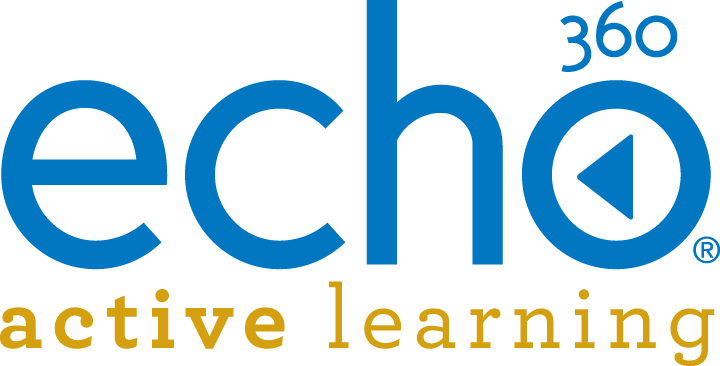 EchoSystem 5.4 Schedule APIReference Guide
Table of Contents1	Introduction	12	The Basics	22.1	Common Symbols	22.2	Basic API Response	32.3	API Error Responses	42.4	Authentication and Authorization	43	REST API	63.1	Organizations API	63.2	Organization Entity's XML mapping	63.3	Person API	103.4	Campus, Building & Room API	163.5	Room	243.6	Product-Group, Publisher & Publish-Channel API	303.7	Term API	363.8	Course API	423.9	Section	473.10	Schedule	553.11	Capture	703.12	Capture-Media	753.13	Device	83Appendix A: Sample Section Property Set XML	89Appendix B: Summary Request URL Listing	92IntroductionThis document covers the Scheduling API supported by EchoSystem 5.4. The API enables programmatic EchoSystem scheduling via a RESTful interface. The EchoSystem Server is the central component of the EchoSystem platform. It stores all data for capture schedules, manages user access to data contained within the system, as well as controls the capturing and processing activities performed by the related capture devices and media processors.Some of the data contained within the EchoSystem Server is also contained within other systems in the university environment. Similarly, some of the data contained within the EchoSystem Server is often related to information contained within other systems. For this reason it may be desirable to more closely integrate the EchoSystem Server with these related systems. The API is an extension to the EchoSystem Server application that provides external systems direct access to query, create, update and delete the data contained within the EchoSystem Server.Example Use Cases:Integration with a third party timetabling system to automate the scheduling process within the EchoSystem server.  Room booking is extracted from the third party system and would automatically create the required entities in the EchoSystem to populate schedules.Creation of an online booking form that enables Faculty/Academics to request their lectures to be captured. Such a web form might have a backend that integrates with the EchoSystem Server to add the capture schedules dynamically.Automating the process of creating users, courses, and sections between the Student Information System (SIS) and the EchoSystem server.  The BasicsThis section provides detailed documentation for all of the actions made available by the EchoSystem schedule API.Common SymbolsCurly Braces { }: This document encloses symbolic variables within curly braces.  The API user will substitute the variable with a concrete value.  For example: "GET /buildings/{building-id}/rooms/{room-id}" indicates the caller should provide a concrete Building ID and Room ID when issuing the stated HTTP GET.Square Brackets [ ]: Items enclosed in square brackets indicate optional parameters.  For example: " GET /buildings/{building-id}/rooms[?term="{name-pattern}"] " indicates that the list rooms query supports an option parameters called "term" which takes a name pattern value.{base-uri}:  Within this document, the {base-uri} symbol represents the common or root HTTP URL used by all API requests.The actual base-uri will be determined by the EchoSystem configuration on the Systems Settings page.  The DNS name and port numbers can be customized on this page by each customer.  To determine your {base-uri} logon to the EchoSystem as an system administrator and navigate to System > System Settings and review the “Public Application Base URL” setting. An example {base-uri} is: https://ess.institution.com:8443/ess/scheduleapi/v1{entityName-id}:  Many of the API request URLs require the caller to specify one or more entity IDs.  These IDs are GUID strings or the use of the alternate ID for a previously created entity. The documentation will simply use the {entityName-id} symbol to indicate that the caller provides an entity id.Representations of entities are transferred by the EchoSystem schedule API. Three standard "levels" of entity representation (XML) are supported by the API; detailed, summary, and link. These levels are referred to in the API reference tables as “Rep. Levels”.Link:  The "link" representation is the corresponding URL that will retrieve an entity's "detailed" representation.  Links usually refer to associated parent or child entities.  For instance: a "detailed" building representation will contain a link to it's rooms.  The XML element "link" along with it's attributes "href", "rel", and "title", define the link representation. For example:<link href="{base-uri}/buildings/{building-id}/rooms" rel="http://schemas.com.echo360.rooms" title="rooms"/>There can be optional content for the link element.  This is expected to be a short description of the link target.Detailed:  The “detailed” representation contains all fields of a given attribute.  This representation is provided on "POST" requests and "GET" entity responses.  The top level XML element will be the entity name; such as "room".  Its children elements map to the entity's properties/attributes.  For example: <room>	<id>938ab3edf432047a</id>	<link href="{base-uri}/buildings/{GUID}" 		rel="http://schemas.com.ech360.building" title="building"/>	<name>washington-101</name></room>Summary:  When lists of entities are requested, the API response is a list of entity summaries. Each summary contains a link to the detailed entity.  This special link uses a "rel=self" link attribute.{name-patterm}: A name or partial name of an entity, used for searchingBasic API ResponseFollowing the RESTful API pattern, the EchoSystem Scheduling API returns HTTP response headers with a XML content/body.  The returned XML is either a "collection" of summary entities or a single detailed "entity" XML element.  Typically, a given collection element is simply plural name of the entities within the collection.Entity vs. Entity Collection:  Each entity operated upon by the API has an associated entity collection.  For instance: a "room" entity has an associated "rooms" collection.Following the RESTful pattern, entities are accessed from their associated collection.So a request for a specific room is addressed relative to the rooms collection.  This pattern shows up in the API request URL.  The basic URL pattern is:"{base-uri}/{collection-name}/{entity-id}"Examples: “GET {base-uri}/rooms/{room-id}" returns the "detailed" representation of the given room."GET {base-uri}/rooms/{alternate-ID}" returns the "detailed" representation of the given room.The associated collection name is the English plural of the entity name.  Collections are returned by the API when the URL does not specify an entity id.Example: "GET {base-uri}/rooms" returns a collection of all rooms within the organization.For instance the "rooms" collection is:<rooms>   <total-results>25</total-results>   <items-per-page>25</items-per-page>   <start-index>0</start-index>   <!-- each room element is the "summary" representation of the entity -->   <room><room/>   <room><room/>   <room><room/>   ...</rooms>API Error ResponsesEchoSystem Scheduling API returns appropriate status codes in the HTTP headers in case of an error. 400 Status codes - Client/Data Errors: These 400 errors usually mean bad user input; unauthorized request, bad XML etc. The returned response body has more description of the actual cause of the error.500 Status codes - Server Error: These errors indicate that something went wrong on the server. The returned response body has more description of the actual cause of the error.Authentication and AuthorizationEchoSystem Server Scheduling API utilizes OAuth for handling system authentication and authorization.  Authentication is the process of verifying who sent a given API request.  It also includes steps to verify that the request was not altered by an intermediate party.  Note: Authentication does not address privacy of the data being transmitted.The Echo360 System requires each API request to be "signed" by an API key and shared secret.  The OAuth standard defines how to sign the HTTP API requests; including the format of the HTTP Authorization header field.For the Scheduling API the key and shared secret are referred to as a "Trusted System".  Each trusted system must register with the Echo360 System via the Administration User Interface page at (https://ess.institution.edu/ess/security/ListTrustedSystems.html). The registration process generates a Trusted System ID and a shared secret.  The Trusted system then signs all their associated requests with these credentials.  The third party system needs to secure the credentials; to prevent another party from impersonating the trusted system.Authorization is the process of determining if a given Authenticated API user is allowed to perform the request action.  Many systems define user roles which restrict the action that a user can take.  Currently, the Scheduling API does not restrict the actions of an Authenticated API user.OAuth SpecificsThe Scheduling API uses a simplified two-legged OAuth authorization process.  The OAuth standard also supports a more complex three-legged process that uses session based request/auth tokens along with the consumer key/secret.  The three-step process is targeted to internet hosted services that are accessed by many diverse consumer clients.  The RFC reference can be found at:  http://tools.ietf.org/html/rfc5849.In the simplified two-legged scheme, the consumer needs to register with the Echo360 System, in order to be assigned a unique consumer key and shared secret.  These credentials are long lived and not limited to a session timeout.  The consumer does not need to request a session token/secret (OAuth request & auth tokens/secrets) before initiating a request to the Echo360 System.  Instead, the consumer just uses the consumer key/secret and an empty auth token/secret to sign all scheduling API requests.As per the OAuth specification, the OAuth parameters and signature are passed in the HTTP "Authorization" header field.OAuth TermsBelow are the terms defined by the OAuth specification and how they apply to the Scheduling API.Producer: The Echo360 System.Consumer: The system trusted by the Echo360 System.Consumer Key: The key supplied by the API User when registering as a Trusted System.Consumer Secret: The shared secret generated by the Echo360 System  when the consumer was registered as a Trusted System.Here is a sample OAuth Request Header:Name: AuthorizationValue: OAuth realm="https%3A%2F%2Fess.echo360.com%3A8445%2Fess%2Fscheduleapi%2Fv1%2Fproduct-groups%2F0464bfc5-8785-435f-bbb6-34edc04f134f",oauth_signature_method="HMAC-SHA1",oauth_version="1.0",oauth_nonce="wD2NmM",oauth_timestamp="1320236659",oauth_consumer_key="EchoCenter-048965",oauth_signature="FNWMxwf24nomQl1wPTJulx1%2Fsa4%3D"OAuth Tools and Code ReferencesToolsFirefox RESTClient - https://addons.mozilla.org/en-us/firefox/addon/restclient/Chrome Advanced Rest Client - https://chrome.google.com/webstore/detail/advanced-rest-client/hgmloofddffdnphfgcellkdfbfbjeloo?hl=en-USCode Examples:PHP - http://code.google.com/p/oauth-php/wiki/ConsumerHowToPython - https://github.com/simplegeo/python-oauth2Ruby - https://github.com/intridea/oauth2REST APIOrganizations APIOrganizations allow you to implement a hierarchy of administration. You can have two hierarchical levels: parent and child. You can have only one parent but any number of child organizations. The parent organization, typically the university, is established automatically when you install EchoSystem. Child organizations are encouraged, because they can be changed, edited, and deleted if necessary. The parent organization cannot be deleted.Child organizations initially inherit the settings of the parent but you can customize those settings. Customization allows an individual organization to define its own policies on such subjects as frequency of capture, the need for confidence monitoring, retention policies, and many other topics.Organization Entity's XML mappingThe below table defines the mapping of organization attributes/fields to/from it's various XML representations (summary or detailed). Organization Collection RequestGet all organizations on the EchoSystem.URL: GET {base-uri}/organizations Example: https://ess.institution.com:8443/ess/scheduleapi/v1/organizationsStatus Codes: 200 OK – See response XMLResponse XML:<?xml version="1.0" encoding="UTF-8"?><organizations>	<total-results>32</total-results>	<items-per-page>32</items-per-page>	<start-index>0</start-index><organization>	<id>001f9510-978b-4357-a632-cb95ecc44243</id>	<etag>0</etag>	<name>UB</name>	<alternateId/>	<display-name>Institution</display-name>	<license-identifier>10302019406501</license-identifier>	<link rel="self" title="self" href= "https://ess.echo360.com/ess/scheduleapi/v1/organizations/001f9510-978b-4357-a632-cb95ecc44243" /></organization><organization>	<id>09f7ba67-d136-484e-92e0-f7eaabd02843</id>	<etag>0</etag>	<name>GMU</name>	<alternateId/>	<display-name>Institution / GMU</display-name>	<license-identifier/><link rel="self" title="self" href= "https://pilot.echo360.com/ess/scheduleapi/v1/organizations/09f7ba67-d136-484e-92e0-f7eaabd02843" /></organization><organization>	<id>20652a1f-277b-4b98-82d1-3a1dfac2ffbb</id>	<etag>0</etag>	<name>ODU</name>	<alternateId/>	<display-name>Echo360 / ODU</display-name>	<license-identifier/>	<link rel="self" title="self" href= "https://ess.echo360.com/ess/scheduleapi/v1/organizations/20652a1f-277b-4b98-82d1-3a1dfac2ffbb" /></organization>Get Organization DetailsRetrieve the detailed information on the Organization entity.URL: GET {base-uri}/organizations/{organization-id} URL: GET {base-uri}/organizations/{alternate-id} Example: https://ess.institution.com:8443/ess/scheduleapi/v1/organizations/20652a1f-277b-4b98-82d1-3a1dfac2ffbbStatus Codes:200 OK – See response XML409 Bad Request - The organization name provided already exists for the parent ID given.Response XML:<?xml version="1.0" encoding="UTF-8"?><organization>	<id>09f7ba67-d136-484e-92e0-f7eaabd02843</id>	<etag>0</etag>	<name>GMU</name>	<alternateId/>	<display-name>Echo360 / GMU</display-name>	<license-identifier/>	<parent-id>2d99cf8a-ba4e-4b0f-8438-81833922dc40</parent-id>	<description>George Mason University</description></organization>Add OrganizationURL: POST {base-uri}/organizationsHttp Request header: Content-Type=application/xmlExample: https://ess.institution.com:8443/ess/scheduleapi/v1/organizationsRequest XML:<organization>	<name>Virtual Campus</name>	<alternateId>VirtualCampus</alternateId >	<parent-id>2d99cf8a-ba4e-4b0f-8438-81833922dc40</parent-id>	<description>Institution Virtual Campus</description></organization>Status Codes:200 OK – See response XML400 Bad RequestThe organization name provided already exists for the parent ID given.Missing or empty required element 'parent-id'Cannot create a root level OrganizationCannot create an Organization more than 2 level deep.Response XML:<organization>   <id>defc2203-e342-43b7-846a-314fdbbcb9c3</id>	<name>Virtual Campus</name>	<alternateId>VirtualCampus</alternateId >	<display-name>Institution / Virtual Campus</display-name>	<parent-id>2d99cf8a-ba4e-4b0f-8438-81833922dc40</parent-id>   <license-identifier>   </license-identifier>   <description>Institution Virtual Campus</description>   <link rel="self" title="self" href="https://ess.echo360.com:8445/ess/scheduleapi/v1/organizations/defc2203-e342-43b7-846a-314fdbbcb9c3"/></organization>Update OrganizationURL: PUT {base-uri}/organizations/{organization-id} URL: PUT {base-uri}/organizations/{alternate-id}Http Request header: Content-Type=application/xmlExample: https://ess.institution.com:8443/ess/scheduleapi/v1/organizations/20652a1f-277b-4b98-82d1-3a1dfac2ffbb Errors: Same as for Add Child (create) organizationRequest XML:Only need to specify the fields that are being updated.  Non-updatable fields are ignored. <organization>	name>Virtual Campus</name></organization>Delete Organization Remove the Organization.  URL: DELETE {base-uri}/organizations/{organization-id}URL: DELETE {base-uri}/ organizations/{alternate-id}Errors:404 - Entity 'organization-id', ID '<OrgID>' was not found500 - Internal Error, examine error for specific exceptionPerson APIA person in EchoSystem can have one or more organization-roles. EchoSystem comes configured with several user roles, each with a unique set of rights. When the role is associated with the parent organization, the user can perform that role for the parent organization or any child organization. When the role is associated with a child organization, the user can affect only objects owned by the child organization.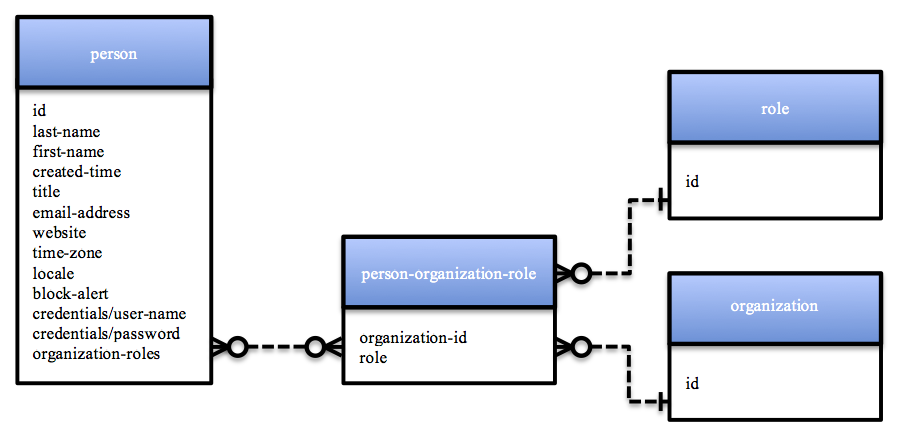 Person Entity's XML mappingThe below table defines the mapping of person attributes/fields to/from its various XML representations (summary or detailed). "organization-roles" inline collection XML mappingThe Person's assigned role(s) are a simple collection element called "roles"; which contains "role" names.  Each "role" element has a text role name and a UUID or organization name.People Collection RequestGet all people within the organization. The optional "term" parameter limits the list to matching on the name (last, first) attribute.URL: GET {base-uri}/people Example: https://ess.institution.com:8443/ess/scheduleapi/v1/peopleResponse XML:<?xml version="1.0" encoding="UTF-8"?><people>	<total-results>16</total-results>	<items-per-page>16</items-per-page>	<start-index>0</start-index>	<person>		<id>de83c9bf-a56d-467f-bfd9-0278a6eb9905</id>		<etag>1</etag>		<user-name>GMU.Admin</user-name><display-name>GMU Admin</display-name>		<first-name>Gmu</first-name>		<last-name>Admin</last-name>		<created-time>2006-01-19T12:35:19.000Z</created-time>		<link href="https://ess.institution.com:8443/ess/scheduleapi/v1/people/de83c9bf-a56d-467f-bfd9-0278a6eb9905" rel="self" title="self"/>	</person>	<person>		<id>c53114ac-1ea2-4bb7-8651-55d4104510d3</id>		<etag>1</etag>		<user-name>ODU.Admin</user-name>			<display-name>ODU Admin</display-name>		<first-name>Odu</first-name>		<last-name>Admin</last-name>		<created-time>2006-01-19T12:35:19.000Z</created-time>		<link href="https://ess.institution.com:8443/ess/scheduleapi/v1/people/c53114ac-1ea2-4bb7-8651-55d4104510d3" rel="self" title="self"/>	</person></people>Get PersonRetrieve the detailed information on the Person entity.URL: GET {base-uri}/people/{person-id} URL: GET {base-uri}/people/{alternate-id} Example: https://ess.institution.com:8443/ess/scheduleapi/v1/people/d2f5d4e6-fb9d-4f34-abc5-9b930647979eResponse XML:<?xml version="1.0" encoding="UTF-8"?><person>	<id>d2f5d4e6-fb9d-4f34-abc5-9b930647979e</id>	<etag>1</etag>	<user-name>Root.Admin</user-name>	<display-name>Root.Admin</display-name>	<first-name>Root</first-name>	<last-name>Admin</last-name>	<created-time>2006-01-19T12:35:19.000Z</created-time>   <alternateId/>	<title/>	<email-address>radmin@echo360.com</email-address>	<website/>	<block-alerts>false</block-alerts>	<time-zone>US/Eastern</time-zone>	<locale>en_US</locale>	<credentials>		<user-name>radmin@echo360.com</user-name>	</credentials>	<organization-roles>		<organization-role>			<organization-id>e8b76e41-e9d1-454d-ac6b-18ceb464851a</organization-id>			<role>role-name-admin</role>		</organization-role>	</organization-roles></person>Add PersonURL: POST {base-uri}/peopleHttp Request header: Content-Type=application/xmlExample: https://ess.institution.com:8443/ess/scheduleapi/v1/peopleRequest XML:<person>	<first-name>Clark</first-name>	<last-name>Kent</last-name>	<display-name>Clark Kent</display-name>	<title>Super Hero</title>	<alternateId>ckent@echo360.com</alternateId>	<email-address>ckent@echo360.com</email-address>	<block-alerts>false</block-alerts>	<time-zone>US/Eastern</time-zone>	<locale>en_US</locale>	<credentials>		<user-name>ckent@echo360.com</user-name>                <password>password</password>	</credentials>	<organization-roles>		<organization-role>			<organization-id>2dfce6cb-eb9f-4085-9673-fe27363ab797</organization-id>			<role>role-name-admin</role>		</organization-role>	</organization-roles></person>Response XML:<person>	<id>b141a223-4b3e-4db0-901a-4071c45dfd37</id>	<etag>0</etag>	<user-name>ckent@echo360.com</user-name>	<display-name>Clark Kent</display-name>	<first-name>Clark</first-name>	<last-name>Kent</last-name>	<created-time>2013-09-06T18:21:37.502Z</created-time>	<alternateId>ckent@echo360.com</alternateId>	<link rel="self" title="self" href= "https://ess.institution.edu/ess/scheduleapi/v1/people/b141a223-4b3e-4db0-901a-4071c45dfd37" /></person>Errors (400): Person must have at least one Organization-RoleFirst Name cannot be blank.Last Name canot be blank.Email address cannot be blank.Display name cannot be blank.Username cannot be blank if password is providedDuplicate user nameDuplicate email addresUpdate PersonAllows for changes to the person details, including the ability to change user status, setting to “retired” or returning from retired to “active”. NOTE: If you retire a user who is the sole instructor for a section or schedule-rule, the system automatically assigns those sections/schedules to the “Default Presenter”.URL: PUT {base-uri}/people/{person-id} URL: PUT {base-uri}/people/{alternate-id} Http Request header: Content-Type=application/xmlExample: https://ess.institution.com:8443/ess/scheduleapi/v1/people/b141a223-4b3e-4db0-901a-4071c45dfd37Errors: same as for Add Person.Request XML:Only need to specify the fields that are being updated.  Non-updatable fields are ignored. <person>	<display-name>Lois Kent</display-name>	<last-name>Kent</last-name></person>Or to update status:<person>	<status>retired</status></person>Delete Person Remove the Person.  Echoes with deleted Persons as their only Presenters will be assigned to the Default Presenter.URL: DELETE {base-uri}/people/{person-id}URL: DELETE {base-uri}/people/{alternate-id}Errors: 404 if person doesn't exist with that id500 - Internal Error, examine error for specific exceptionGet all Schedules for a PersonRetrieve a list of schedule-rules associated with a person. URL: GET {base-uri}/people/{person-id}/schedule-rulesURL: GET {base-uri}/people/{alternate-id}/schedule-rulesExample: https://ess.institution.com:8443/ess/scheduleapi/v1/people/b141a223-4b3e-4db0-901a-4071c45dfd37/schedule-rulesErrors: 404 if person doesn't exist with that idCampus, Building & Room APIThe information on the university's/organization's meeting or classrooms is maintained by the EchoSystem.  The Room entity/resource is a key scheduling component.  Capture Devices and Course Sections are assigned to rooms.  The Campus and Building are secondary entities/resources that provide natural groupings of rooms.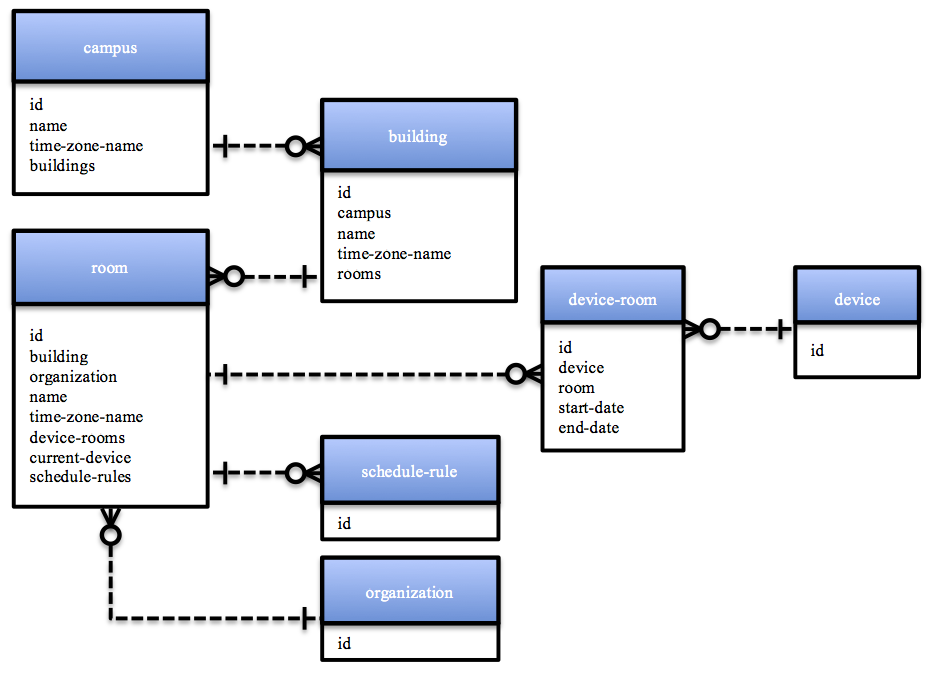 Campus Entity XML mappingThis table defines the mapping of Campus attributes/fields to/from it's various XML representations (summary or detailed).  Note: optional fields can be omitted from the XML representations if the value is null/empty.  Omitting empty fields allows concise data representation.Building Entity XML mappingThis table defines the mapping of building attributes/fields to/from it's various XML representations (summary or detailed).Get Campus CollectionA Campus has a collection of Buildings.  The Campus entity primarily provides a means of grouping rooms.  The campus time zone attribute is inherited by all buildings and associated rooms within the campus.URL: GET {base-uri}/campuses[?term=”{name-pattern}”] Example: https://ess.institution.com:8443/ess/scheduleapi/v1/campusesResponse XML:<?xml version="1.0" encoding="UTF-8"?><campuses>	<total-results>2</total-results>	<items-per-page>2</items-per-page>	<start-index>0</start-index>	<campus>		<id>e8a82f52-2e3f-4856-8967-5efc353a5826</id>		<etag>0</etag>		<name>GMU Fairfax Campus</name>		<alternateId>GMU_Fairfax</alternateId>		<link href="https://ess.institution.com:8443/ess/scheduleapi/v1/campuses/e8a82f52-2e3f-4856-8967-5efc353a5826" rel="self" title="self"/>	</campus>	<campus>		<id>c1c6c465-5470-4a86-b2f4-8d0a7f46057e</id>		<etag>0</etag>		<name>Old Dominion Sterling Campus</name>		<alternateId>ODU_Sterling</alternateId>		<link href="https://ess.institution.com:8443/ess/scheduleapi/v1/campuses/c1c6c465-5470-4a86-b2f4-8d0a7f46057e" rel="self" title="self"/>	</campus></campuses>Get CampusURL: GET {base-uri}/campuses/{campus-id}URL: GET {base-uri}/campuses/{alternate-id}Example: https://ess.institution.com:8443/ess/scheduleapi/v1/campuses/e8a82f52-2e3f-4856-8967-5efc353a5826Response XML:<?xml version="1.0" encoding="UTF-8"?><campus>	<id>e8a82f52-2e3f-4856-8967-5efc353a5826</id>	<etag>0</etag>	<name>GMU Fairfax Campus</name>	<alternateId>GMU_Fairfax</alternateId>	<time-zone-name>US/Eastern</time-zone-name>	<link href="https://ess.institution.com:8443/ess/scheduleapi/v1/campuses/e8a82f52-2e3f-4856-8967-5efc353a5826/buildings" rel="http://schemas.com.echo360.building" title="buildings"/></campus>Add CampusSent from the ESS to generate a new Tenant entity for the given Customer and ESS deployment.URL: POST {base-uri}/campuses Http Request header: Content-Type=application/xmlExample: https://ess.institution.com:8443/ess/scheduleapi/v1/campusesRequest XML: <campus>	<name>GMU Fairfax Campus - 2</name>	<alternateId>GMU_Fairfax_2</alternateId>	<time-zone-name>US/Eastern</time-zone-name></campus>Response XML:<?xml version="1.0" encoding="UTF-8"?><campus>	<id>c0db2f75-89ba-4187-a1dd-7148ed3e0b79</id>	<etag>0</etag>	<name>GMU Fairfax Campus - 2</name>	<alternateId>GMU_Fairfax_2</alternateId>	<link href="https://ess.institution.com:8443/ess/scheduleapi/v1/campuses/c0db2f75-89ba-4187-a1dd-7148ed3e0b79" rel="self" title="self"/></campus>Update CampusURL: PUT {base-uri}/campuses/{campus-id} URL: PUT {base-uri}/campuses/{alternate-id}Http Request header: Content-Type=application/xmlExample: https://ess.institution.com:8443/ess/scheduleapi/v1/campuses/e8a82f52-2e3f-4856-8967-5efc353a5826Request XML: <campus>	<name>GMU Prince William Campus</name></campus>Delete Campus Remove the campus.  URL: DELETE {base-uri}/campuses/{campus-id} URL: DELETE {base-uri}/campuses/{alternate-id} Example: https://ess.institution.com:8443/ess/scheduleapi/v1/campuses/c0db2f75-89ba-4187-a1dd-7148ed3e0b79Errors: 404 - Entity 'campus-id', ID ‘<MyCampusID>' was not found500 - Internal Error, examine error for specific exceptionGet Building Collection in a CampusA Building belongs to a parent Campus and has a collection of Rooms. The time zone attribute is inherited by the Building from the parent Campus.URL: GET {base-uri}/campuses/{campus-id}/buildings Example: https://ess.institution.com:8443/ess/scheduleapi/v1/campuses/e8a82f52-2e3f-4856-8967-5efc353a5826/buildingsResponse XML: <?xml version="1.0" encoding="UTF-8"?><buildings>	<total-results>1</total-results>	<items-per-page>1</items-per-page>	<start-index>0</start-index>	<building>		<id>75638692-b5a3-423e-9fa1-36baaeaa2cc9</id>		<etag>0</etag>		<link href="https://ess.institution.com:8443/ess/scheduleapi/v1/campuses/e8a82f52-2e3f-4856-8967-5efc353a5826" rel="http://schemas.com.echo360.campus" title="campus"/>		<name>Science and Tech Building 2</name>		<alternateId>ScienceTech2</alternateId>		<link href="https://ess.institution.com:8443/ess/scheduleapi/v1/buildings/75638692-b5a3-423e-9fa1-36baaeaa2cc9" rel="self" title="self"/>	</building></buildings>Add Building to a CampusAdd a new building to the specified campus resource.URL: POST {base-uri}/campuses{campus-id}/buildings Http Request header: Content-Type=application/xmlExample:  https://ess.institution.com:8443/ess/scheduleapi/v1/campuses/e8a82f52-2e3f-4856-8967-5efc353a5826/buildingsErrors: 400 - duplicate name500 - Internal Error, examine error for specific exceptionRequest XML: <building>     <name>Science and Tech Building 2</name>	  <alternateId>ScienceTech2</alternateId></building>Response XML: <?xml version="1.0" encoding="UTF-8"?><building>	<id>4b04b1b6-b122-4f78-a653-abe2824d73a4</id>	<etag>0</etag>	<link href="https://ess.institution.com:8443/ess/scheduleapi/v1/campuses/e8a82f52-2e3f-4856-8967-5efc353a5826" rel="http://schemas.com.echo360.campus" title="campus"/>	<name>Science and Tech Building 2</name>	<alternateId>ScienceTech2</alternateId>	<link href="https://ess.institution.com:8443/ess/scheduleapi/v1/buildings/4b04b1b6-b122-4f78-a653-abe2824d73a4" rel="self" title="self"/></building>Get Building Collection across all CampusesRetrieve the list of all Buildings across all Campuses.  The optional "term" parameter limits the list to buildings who's name is like the search term value.URL: GET{base-uri}/buildings[?term=”{name-pattern}”] Example: https://ess.institution.com:8443/ess/scheduleapi/v1/buildingsResponse XML:<?xml version="1.0" encoding="UTF-8"?><buildings>	<total-results>3</total-results>	<items-per-page>3</items-per-page>	<start-index>0</start-index>	<building>		<id>4b04b1b6-b122-4f78-a653-abe2824d73a4</id>		<etag>0</etag>		<link href="https://ess.institution.com:8443/ess/scheduleapi/v1/campuses/e8a82f52-2e3f-4856-8967-5efc353a5826" rel="http://schemas.com.echo360.campus" title="campus"/>		<name>Science and Tech Building 2</name>		<alternateId>ScienceTech2</alternateId>		<link href="https://ess.institution.com:8443/ess/scheduleapi/v1/buildings/4b04b1b6-b122-4f78-a653-abe2824d73a4" rel="self" title="self"/>	</building>	<building>		<id>75638692-b5a3-423e-9fa1-36baaeaa2cc9</id>		<etag>0</etag>		<link href="https://ess.institution.com:8443/ess/scheduleapi/v1/campuses/e8a82f52-2e3f-4856-8967-5efc353a5826" rel="http://schemas.com.echo360.campus" title="campus"/>		<name>Science and Tech Building I</name>		<alternateId>ScienceTech1</alternateId>		<link href="https://ess.institution.com:8443/ess/scheduleapi/v1/buildings/75638692-b5a3-423e-9fa1-36baaeaa2cc9" rel="self" title="self"/>	</building>	<building>		<id>5df6a341-52f1-4970-bb82-0cb75e2d5398</id>		<etag>0</etag>		<link href="https://ess.institution.com:8443/ess/scheduleapi/v1/campuses/c1c6c465-5470-4a86-b2f4-8d0a7f46057e" rel="http://schemas.com.echo360.campus" title="campus"/>		<name>Signal Hill Plaza</name>		<alternateId>SignalHillPlaza</alternateId>		<link href="https://ess.institution.com:8443/ess/scheduleapi/v1/buildings/5df6a341-52f1-4970-bb82-0cb75e2d5398" rel="self" title="self"/>	</building></buildings>Get Building DetailsURL: GET {base-uri}/buildings/{building-id} URL: GET {base-uri}/buildings/{alternate-id} Example: https://ess.institution.com:8443/ess/scheduleapi/v1/buildings/75638692-b5a3-423e-9fa1-36baaeaa2cc9Response XML: <?xml version="1.0" encoding="UTF-8"?><building>	<id>75638692-b5a3-423e-9fa1-36baaeaa2cc9</id>	<etag>0</etag>	<link href="https://ess.institution.com:8443/ess/scheduleapi/v1/campuses/e8a82f52-2e3f-4856-8967-5efc353a5826" rel="http://schemas.com.echo360.campus" title="campus"/>	<name>Science and Tech Building I</name>	<alternateId>ScienceTech1</alternateId>	<time-zone-name>US/Eastern</time-zone-name>	<link href="https://ess.institution.com:8443/ess/scheduleapi/v1/buildings/75638692-b5a3-423e-9fa1-36baaeaa2cc9/rooms" rel="http://schemas.com.echo360.room" title="rooms"/></building>Update buildingURL: PUT {base-uri}/buildings/{building-id} URL: PUT {base-uri}/buildings/{alternate-id} Http Request header: Content-Type=application/xmlExample: https://ess.institution.com:8443/ess/scheduleapi/v1/buildings/4b04b1b6-b122-4f78-a653-abe2824d73a4Request XML:<building>     <name>Science and Tech Building 2 NEW</name></building>Response XML:<?xml version="1.0" encoding="UTF-8"?><building>	<id>4b04b1b6-b122-4f78-a653-abe2824d73a4</id>	<etag>1</etag>	<link href="https://ess.institution.com:8443/ess/scheduleapi/v1/campuses/e8a82f52-2e3f-4856-8967-5efc353a5826" rel="http://schemas.com.echo360.campus" title="campus"/>	<name>Science and Tech Building 2 NEW</name>	<alternateId>ScienceTech2</alternateId>	<time-zone-name>US/Eastern</time-zone-name>	<link href="https://ess.institution.com:8443/ess/scheduleapi/v1/buildings/4b04b1b6-b122-4f78-a653-abe2824d73a4/rooms" rel="http://schemas.com.echo360.room" title="rooms"/></building>Delete buildingRemove the building.  URL: DELETE {base-uri}/buildings/{building-id} URL: DELETE {base-uri}/buildings/{alternate-id} Example: https://ess.institution.com:8443/ess/scheduleapi/v1/buildings/4b04b1b6-b122-4f78-a653-abe2824d73a4Errors: 404 - The server has not found anything matching the request URI500 - Internal Error, examine error for specific exceptionRoomA room is a central component of a lecture capture schedule. A room belongs to a parent Building.  Rooms are reserved/scheduled for Course Sections and their associated capture events. A Room can be in either a “retired” or “active” state. Only active Rooms can be scheduled for Course Sections. Only retired Rooms can be deleted.Room Entity's XML mappingThis table defines the mapping of room attributes/fields to its various XML representations (summary or detailed).  A room contains many link fields due to it being reserved by Course Sections and Captures."current-device" XML mappingThe Room's current device composite XML element is described by the below table.Get Room Collection in a BuildingA room is a central component of a lecture capture schedule. A room belongs to a parent Building.  Rooms are reserved/scheduled for Course Sections and their associated capture events. Retrieve the list of Rooms that are assigned to the Building.  The optional "term" parameter limits the list to rooms who's name is like the search term value.URL: GET {base-uri}/buildings/{building-id}/rooms URL: GET {base-uri}/buildings/{alternate-id}/rooms URL: GET {base-uri}/buildings/{building-id}/rooms[?term=”{name-pattern}”] Example: https://ess.institution.com:8443/ess/scheduleapi/v1/buildings/75638692-b5a3-423e-9fa1-36baaeaa2cc9/roomsResponse XML: <?xml version="1.0" encoding="UTF-8"?><rooms>	<total-results>6</total-results>	<items-per-page>6</items-per-page>	<start-index>0</start-index>	<room>		<id>204b1e6b-e115-4fdb-9fdf-95abd5780d8d</id>		<etag>0</etag>		<link href="https://ess.institution.com:8443/ess/scheduleapi/v1/buildings/75638692-b5a3-423e-9fa1-36baaeaa2cc9" rel="http://schemas.com.echo360.building" title="building"/>		<link href="https://ess.institution.com:8443/ess/scheduleapi/v1/organizations/303c4e3b-9803-4826-9fb0-578ed2d505fc" rel="http://schemas.com.echo360.organization" title="organization"/>		<name>Podium Room 1</name>		<alternateId>Podium_Room_1</alternateId>		<status>active</status>		<link href="https://ess.institution.com:8443/ess/scheduleapi/v1/rooms/204b1e6b-e115-4fdb-9fdf-95abd5780d8d" rel="self" title="self"/>	</room>	<room>		<id>6f232d02-49b1-4805-95ee-d30a2a60b51a</id>		<etag>1</etag>		<link href="https://ess.institution.com:8443/ess/scheduleapi/v1/buildings/75638692-b5a3-423e-9fa1-36baaeaa2cc9" rel="http://schemas.com.echo360.building" title="building"/>		<link href="https://ess.institution.com:8443/ess/scheduleapi/v1/organizations/e8b76e41-e9d1-454d-ac6b-18ceb464851a" rel="http://schemas.com.echo360.organization" title="organization"/>		<name>Shared Room</name>		<alternateId>Shared_Room</alternateId>		<status>retired</status>		<link href="https://ess.institution.com:8443/ess/scheduleapi/v1/rooms/6f232d02-49b1-4805-95ee-d30a2a60b51a" rel="self" title="self"/>	</room>	…</rooms>Add a New Room to a BuildingURL: POST {base-uri}/buildings/{building-id}/rooms Http Request header: Content-Type=application/xmlExample: https://ess.institution.com:8443/ess/scheduleapi/v1/buildings/75638692-b5a3-423e-9fa1-36baaeaa2cc9/roomsRequest XML:<room>     <name>Random Room 2</name></room>Get Room Collection in a CampusGet all rooms within the specified Campus. Optional "term" parameter limits list to rooms with the matching name search pattern.URL: GET {base-uri}/campuses/{campus-id}/rooms[?term=”{name-pattern}”] Example: https://ess.institution.com:8443/ess/scheduleapi/v1/campuses/e8a82f52-2e3f-4856-8967-5efc353a5826/roomsResponse XML: <?xml version="1.0" encoding="UTF-8"?><rooms>	<total-results>7</total-results>	<items-per-page>7</items-per-page>	<start-index>0</start-index>	<room>		<id>204b1e6b-e115-4fdb-9fdf-95abd5780d8d</id>		<etag>0</etag>		<link href="https://ess.institution.com:8443/ess/scheduleapi/v1/buildings/75638692-b5a3-423e-9fa1-36baaeaa2cc9" rel="http://schemas.com.echo360.building" title="building"/>		<link href="https://ess.institution.com:8443/ess/scheduleapi/v1/organizations/303c4e3b-9803-4826-9fb0-578ed2d505fc" rel="http://schemas.com.echo360.organization" title="organization"/>		<name>Podium Room 1</name>		<link href="https://ess.institution.com:8443/ess/scheduleapi/v1/rooms/204b1e6b-e115-4fdb-9fdf-95abd5780d8d" rel="self" title="self"/>	</room>	<room>		<id>6f232d02-49b1-4805-95ee-d30a2a60b51a</id>		<etag>1</etag>		<link href="https://ess.institution.com:8443/ess/scheduleapi/v1/buildings/75638692-b5a3-423e-9fa1-36baaeaa2cc9" rel="http://schemas.com.echo360.building" title="building"/>		<link href="https://ess.institution.com:8443/ess/scheduleapi/v1/organizations/e8b76e41-e9d1-454d-ac6b-18ceb464851a" rel="http://schemas.com.echo360.organization" title="organization"/>		<name>Shared Room</name>		<link href="https://ess.institution.com:8443/ess/scheduleapi/v1/rooms/6f232d02-49b1-4805-95ee-d30a2a60b51a" rel="self" title="self"/>	</room>	…	…	…</rooms>Get Room Collection in the entire OrganizationURL: GET {base-uri}/rooms[?filter={name-pattern}] Example: https://ess.institution.com:8443/ess/scheduleapi/v1/roomsResponse XML:<?xml version="1.0" encoding="UTF-8"?><rooms>	<total-results>14</total-results>	<items-per-page>14</items-per-page>	<start-index>0</start-index>	<room>		<id>be3ee55d-2003-43de-bae7-43d6aa78ad53</id>		<etag>0</etag>		<link href="https://ess.institution.com:8443/ess/scheduleapi/v1/buildings/5df6a341-52f1-4970-bb82-0cb75e2d5398" rel="http://schemas.com.echo360.building" title="building"/>		<link href="https://ess.institution.com:8443/ess/scheduleapi/v1/organizations/2dca51e6-f376-4579-8019-fdbe70dfb1f5" rel="http://schemas.com.echo360.organization" title="organization"/>		<name>ODU Room 1</name>		<link href="https://ess.institution.com:8443/ess/scheduleapi/v1/rooms/be3ee55d-2003-43de-bae7-43d6aa78ad53" rel="self" title="self"/>	</room>	<room>		<id>458aee25-8fd3-4ebf-a683-5fcb0f0dcc95</id>		<etag>1</etag>		<link href="https://ess.institution.com:8443/ess/scheduleapi/v1/buildings/5df6a341-52f1-4970-bb82-0cb75e2d5398" rel="http://schemas.com.echo360.building" title="building"/>		<link href="https://ess.institution.com:8443/ess/scheduleapi/v1/organizations/2dca51e6-f376-4579-8019-fdbe70dfb1f5" rel="http://schemas.com.echo360.organization" title="organization"/>		<name>ODU Room 2</name>		<link href="https://ess.institution.com:8443/ess/scheduleapi/v1/rooms/458aee25-8fd3-4ebf-a683-5fcb0f0dcc95" rel="self" title="self"/>	</room>	...	...	...</rooms>Get Room DetailsURL: GET {base-uri}/rooms/{room-id} Example: https://ess.institution.com:8443/ess/scheduleapi/v1/rooms/be3ee55d-2003-43de-bae7-43d6aa78ad53Response XML: <?xml version="1.0" encoding="UTF-8"?><room>	<id>be3ee55d-2003-43de-bae7-43d6aa78ad53</id>	<etag>0</etag>	<link href="https://ess.institution.com:8443/ess/scheduleapi/v1/buildings/5df6a341-52f1-4970-bb82-0cb75e2d5398" rel="http://schemas.com.echo360.building" title="building"/>	<link href="https://ess.institution.com:8443/ess/scheduleapi/v1/organizations/2dca51e6-f376-4579-8019-fdbe70dfb1f5" rel="http://schemas.com.echo360.organization" title="organization"/>	<name>ODU Room 1</name>	<status>active</status>	<time-zone-name>US/Eastern</time-zone-name>	<link href="https://ess.institution.com:8443/ess/scheduleapi/v1/rooms/be3ee55d-2003-43de-bae7-43d6aa78ad53/device-rooms" rel="http://schemas.com.echo360.device-room" title="device-rooms"/>	<current-device/>	<link href="https://ess.institution.com:8443/ess/scheduleapi/v1/rooms/be3ee55d-2003-43de-bae7-43d6aa78ad53/schedule-rules" rel="http://schemas.com.echo360.schedule-rule" title="schedule-rules"/></room>Update RoomThis call can be used for changing the name of the room and for changing the room state between “active” and “retired”.URL: PUT {base-uri}/rooms/{room-id} Http Request header: Content-Type=application/xmlExample: https://ess.institution.com:8443/ess/scheduleapi/v1/rooms/be3ee55d-2003-43de-bae7-43d6aa78ad53Request XML:<room>     <name>ODU Room 1 UPDATED</name>     <status>active</status></room>Delete RoomPermanently deletes the Room from the system. Only “retired” Rooms can be deleted.URL: DELETE {base-uri}/rooms/{room-id} Example: https://ess.institution.com:8443/ess/scheduleapi/v1/rooms/68adfdd5-ebc7-459d-9452-db762b2dd9b6Product-Group, Publisher & Publish-Channel APIProduct groups identify the processed output that will be delivered based on the input from each capture. Publishers and publishing channels identify how the processed echoes are being delivered to end users.Get Product-Group CollectionURL: GET {base-uri}/product-groups Example: https://ess.institution.com:8443/ess/scheduleapi/v1/product-groupsResponse XML:<?xml version="1.0" encoding="UTF-8"?><product-groups>	<total-results>11</total-results>	<items-per-page>11</items-per-page>	<start-index>0</start-index>	<product-group>		<id>0464bfc5-8785-435f-bbb6-34edc04f134f</id>		<etag>0</etag>		<name>Video Only (Podcast/Vodcast/EchoPlayer). Optimized for presenter capture quality (SD)</name>		<link href="https://ess.institution.com:8443/ess/scheduleapi/v1/product-groups/0464bfc5-8785-435f-bbb6-34edc04f134f" rel="self" title="self"/>	</product-group>	<product-group>		<id>111b3180-b9fb-4675-b306-2bd715d1d01d</id>		<etag>0</etag>		<name>Display Only (Podcast/Vodcast/EchoPlayer). Optimized for detailed PowerPoint presentations</name>		<link href="https://ess.institution.com:8443/ess/scheduleapi/v1/product-groups/111b3180-b9fb-4675-b306-2bd715d1d01d" rel="self" title="self"/>	</product-group>	...	...	...</product-groups>Product-Group DetailsURL: GET {base-uri}/product-groups/{product-group-id} Request XML: <?xml version="1.0" encoding="UTF-8"?><product-group>	<id>0464bfc5-8785-435f-bbb6-34edc04f134f</id>	<etag>0</etag>	<name>Video Only (Podcast/Vodcast/EchoPlayer). Optimized for presenter capture quality (SD)</name></product-group>Publisher CollectionURL: GET {base-uri}/publishers Example: https://ess.institution.com:8443/ess/scheduleapi/v1/publishersResponse XML:<?xml version="1.0" encoding="UTF-8"?><publishers>	<total-results>1</total-results>	<items-per-page>1</items-per-page>	<start-index>0</start-index>	<publisher>		<id>4b29bf3a-13ac-46b4-a321-9eef2d87b7b2</id>		<etag>0</etag>		<name>Publisher1</name>		<description/>		<link href="https://ess.institution.com:8443/ess/scheduleapi/v1/publishers/4b29bf3a-13ac-46b4-a321-9eef2d87b7b2" rel="self" title="self"/>	</publisher></publishers>Publisher DetailURL: GET {base-uri}/publishers/{publisher-id} Example: https://ess.institution.com:8443/ess/scheduleapi/v1/publishers/4b29bf3a-13ac-46b4-a321-9eef2d87b7b2Response XML:<?xml version="1.0" encoding="UTF-8"?><publisher>	<id>4b29bf3a-13ac-46b4-a321-9eef2d87b7b2</id>	<etag>0</etag>	<name>Publisher1</name>	<description/>	<properties/></publisher>Publish-Channel Collection in a SectionURL: GET {base-uri}/sections/{section-id}/publish-channels Example: https://ess.institution.com:8443/ess/scheduleapi/v1/sections/72b017b9-52cb-4e54-a90b-cf2f45e83375/publish-channelsResponse XML:<?xml version="1.0" encoding="UTF-8"?><publish-channels>	<total-results>1</total-results>	<items-per-page>1</items-per-page>	<start-index>0</start-index>	<publish-channel>		<id>56ff4eee-93c7-4d99-8b50-46c6ca3ac2ce</id>		<etag>0</etag>		<link href="https://ess.institution.com:8443/ess/scheduleapi/v1/sections/72b017b9-52cb-4e54-a90b-cf2f45e83375" rel="http://schemas.com.echo360.section" title="section"/>		<link href="https://ess.institution.com:8443/ess/scheduleapi/v1/publishers/9e218dd1-3d6e-4b82-9d19-9615fe3a7bd3" rel="http://schemas.com.echo360.publisher" title="publisher"/>		<link href="https://ess.institution.com:8443/ess/scheduleapi/v1/publish-channels/56ff4eee-93c7-4d99-8b50-46c6ca3ac2ce" rel="self" title="self"/>	</publish-channel></publish-channels>Delete Publish-Channel Collection from a SectionURL: DELETE {base-uri}/sections/{section-id}/publish-channelsExample: https://ess.institution.com:8443/ess/scheduleapi/v1/sections/72b017b9-52cb-4e54-a90b-cf2f45e83375/publish-channelsPublish-Channel DetailURL: GET {base-uri}/publish-channels/{publish-channel-id} Example: https://ess.institution.com:8443/ess/scheduleapi/v1/publish-channels/56ff4eee-93c7-4d99-8b50-46c6ca3ac2ceResponse XML: <?xml version="1.0" encoding="UTF-8"?><publish-channel>	<id>56ff4eee-93c7-4d99-8b50-46c6ca3ac2ce</id>	<etag>0</etag>	<link href="https://ess.institution.com:8443/ess/scheduleapi/v1/sections/72b017b9-52cb-4e54-a90b-cf2f45e83375" rel="http://schemas.com.echo360.section" title="section"/>	<link href="https://ess.institution.com:8443/ess/scheduleapi/v1/publishers/9e218dd1-3d6e-4b82-9d19-9615fe3a7bd3" rel="http://schemas.com.echo360.publisher" title="publisher"/>	<properties/></publish-channel>Update Publish-ChannelURL: PUT {base-uri}/publish-channels/{publish-channel-id} Http Request Header: Content-Type=application/xmlExample: https://ess.institution.com:8443/ess/scheduleapi/v1/publish-channels/837203a8-5e75-49e6-8ffd-fadb718ba3c7Request XML:<?xml version="1.0" encoding="UTF-8"?><publish-channel>	<properties>		<property>			<key>target-id</key>			<value>cmsid-1</value>		</property>	</properties></publish-channel>Delete Publish-ChannelURL: DELETE {base-uri}/publish-channels/{publish-channel-id} Example: https://ess.institution.com:8443/ess/scheduleapi/v1/publish-channels/837203a8-5e75-49e6-8ffd-fadb718ba3c7NOTE: For the below API calls, the {section-id} entity can be the EchoSystem ID or the Alternate ID for the section. To make API calls using an Alternate ID, the ID must have been entered into the ESS for the object (in this case, for the section).Publish-Channel Collection in a Section by PublisherURL: GET {base-uri}/sections/{section-id}/publishers/{publisher-id}/publish-channels Alternate URL: GET {base-uri}/publishers/{publisher-id}/sections/{section-id}/publish-channelsExample: https://ess.institution.com:8443/ess/scheduleapi/v1/sections/72b017b9-52cb-4e54-a90b-cf2f45e83375/publishers/9e218dd1-3d6e-4b82-9d19-9615fe3a7bd3/publish-channelsAlernate URL Example: https://ess.institution.com:8443/ess/scheduleapi/v1/publishers/9e218dd1-3d6e-4b82-9d19-9615fe3a7bd3/sections/72b017b9-52cb-4e54-a90b-cf2f45e83375/publish-channelsResponse XML:<?xml version="1.0" encoding="UTF-8"?><publish-channels>	<total-results>1</total-results>	<items-per-page>1</items-per-page>	<start-index>0</start-index>	<publish-channel>		<id>56ff4eee-93c7-4d99-8b50-46c6ca3ac2ce</id>		<etag>0</etag>		<link href="https://ess.institution.com:8443/ess/scheduleapi/v1/sections/72b017b9-52cb-4e54-a90b-cf2f45e83375" rel="http://schemas.com.echo360.section" title="section"/>		<link href="https://ess.institution.com:8443/ess/scheduleapi/v1/publishers/9e218dd1-3d6e-4b82-9d19-9615fe3a7bd3" rel="http://schemas.com.echo360.publisher" title="publisher"/>		<link href="https://ess.institution.com:8443/ess/scheduleapi/v1/publish-channels/56ff4eee-93c7-4d99-8b50-46c6ca3ac2ce" rel="self" title="self"/>	</publish-channel></publish-channels>Add new Publish-Channel to Section targeting a PublisherURL: PUT {base-uri}/sections/{section-id}/publishers/{publisher-id}/publish-channelsHttp Request header: Content-Type=application/xmlAlternate URL: PUT {base-uri}/publishers/{publisher-id}/sections/{section-id}/publish-channelsExample: https://ess.institution.com:8443/ess/scheduleapi/v1/publishers/9e218dd1-3d6e-4b82-9d19-9615fe3a7bd3/sections/72b017b9-52cb-4e54-a90b-cf2f45e83375/publish-channelsRequest XML:<?xml version="1.0" encoding="UTF-8"?><publish-channel>	<properties>		<property>			<key>target-id</key>			<value>cmsid-2</value>		</property>	</properties></publish-channel>Response XML:<?xml version="1.0" encoding="UTF-8"?><publish-channel>	<id>2534d6df-412c-44b7-843f-336df779a9cf</id>	<etag>0</etag>	<link href="https://ess.institution.com:8443/ess/scheduleapi/v1/sections/72b017b9-52cb-4e54-a90b-cf2f45e83375" rel="http://schemas.com.echo360.section" title="section"/>	<link href="https://ess.institution.com:8443/ess/scheduleapi/v1/publishers/9e218dd1-3d6e-4b82-9d19-9615fe3a7bd3" rel="http://schemas.com.echo360.publisher" title="publisher"/>	<link href="https://ess.institution.com:8443/ess/scheduleapi/v1/publish-channels/2534d6df-412c-44b7-843f-336df779a9cf" rel="self" title="self"/></publish-channel>Delete Publish-Channel from a Section matching a PublisherURL: DELETE {base-uri}/sections/{section-id}/publishers/{publisher-id}/publish-channelsExample: https://ess.institution.com:8443/ess/scheduleapi/v1/sections/72b017b9-52cb-4e54-a90b-cf2f45e83375/publishers/9e218dd1-3d6e-4b82-9d19-9615fe3a7bd3/publish-channelsPublish-Channel Collection targeting a PublisherURL: GET {base-uri}/publishers/{publisher-id}/publish-channelsExample: https://ess.institution.com:8443/ess/scheduleapi/v1/publishers/9e218dd1-3d6e-4b82-9d19-9615fe3a7bd3/publish-channelsResponse XML:<?xml version="1.0" encoding="UTF-8"?><publish-channels>	<total-results>1</total-results>	<items-per-page>1</items-per-page>	<start-index>0</start-index>	<publish-channel>		<id>80fae587-a643-4739-a41f-be0c957a67ec</id>		<etag>0</etag>		<link href="https://ess.institution.com:8443/ess/scheduleapi/v1/sections/72b017b9-52cb-4e54-a90b-cf2f45e83375" rel="http://schemas.com.echo360.section" title="section"/>		<link href="https://ess.institution.com:8443/ess/scheduleapi/v1/publishers/9e218dd1-3d6e-4b82-9d19-9615fe3a7bd3" rel="http://schemas.com.echo360.publisher" title="publisher"/>		<link href="https://ess.institution.com:8443/ess/scheduleapi/v1/publish-channels/80fae587-a643-4739-a41f-be0c957a67ec" rel="self" title="self"/>	</publish-channel></publish-channels>Term APIAn academic "term" is a period in time in which a collection of courses is offered to students.  Typical terms are: Fall, Spring, Summer I, etc. 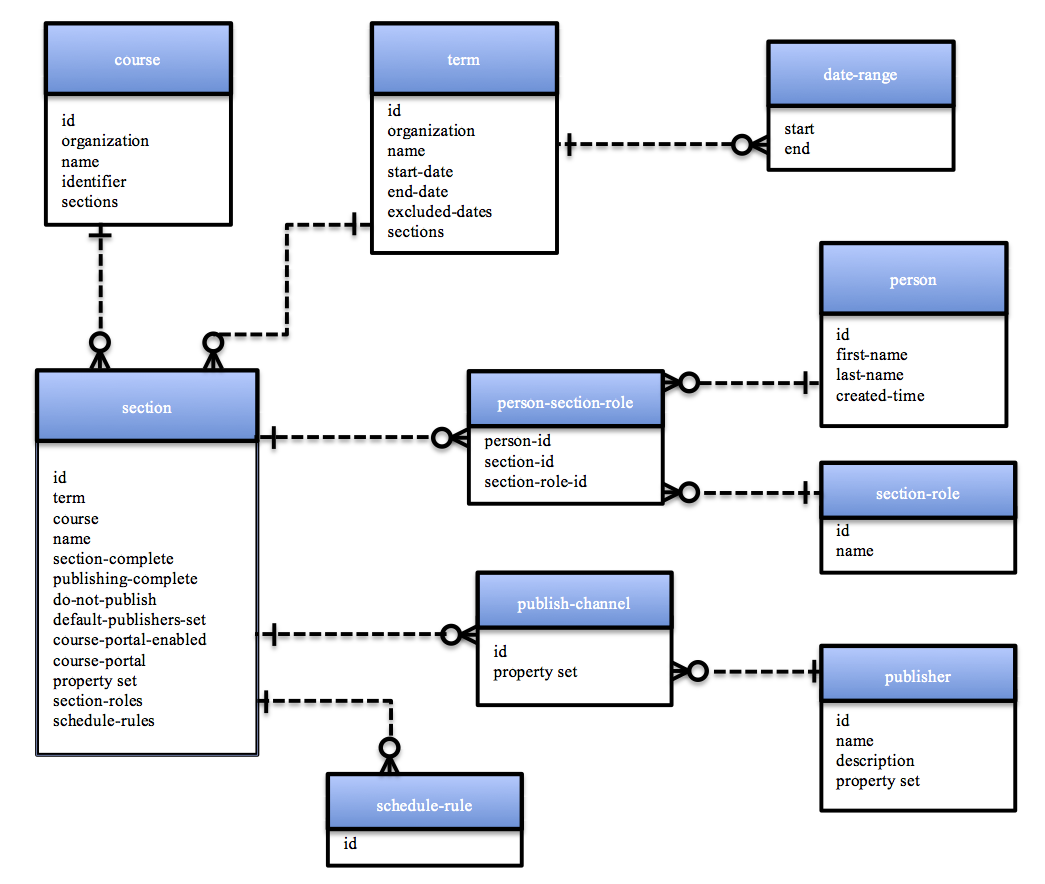 Term Entity's XML mappingThis table defines the mapping of term attributes/fields to/from it's various XML representations (summary or detailed)."date-range" collection itemThe Term contains an inline "excluded-dates" collection; which is a list of "date-range" XML elements.  A "date-range" element is a simple container holding a "start", and "end" ISO-date element.  The format of the date-range element is in the below table.Term CollectionThe [?term="name-pattern"] URL parameter filters Terms by matching the Term's name to the search term pattern.  Don't confuse the search "term" URL parameter with the "Term" entity.URL: GET {base-uri}/terms[?term=”{name-pattern}”]Example: https://ess.institution.com:8443/ess/scheduleapi/v1/termsResponse XML:<?xml version="1.0" encoding="UTF-8"?><terms>	<total-results>3</total-results>	<items-per-page>3</items-per-page>	<start-index>0</start-index>	<term>		<id>382c9bd7-2cd7-422e-9d8b-aaff921ffd12</id>		<etag>12</etag>		<link href="https://ess.institution.com:8443/ess/scheduleapi/v1/organizations/e8b76e41-e9d1-454d-ac6b-18ceb464851a" rel="http://schemas.com.echo360.organization" title="organization"/>		<name>Spring 2011</name>         <alternateId>Term alternate ID</alternateId>		<organization-id>e8b76e41-e9d1-454d-ac6b-18ceb464851a</organization-id>		<start-date>2011-01-01</start-date>		<end-date>2011-05-31</end-date>		<link href="https://ess.institution.com:8443/ess/scheduleapi/v1/terms/382c9bd7-2cd7-422e-9d8b-aaff921ffd12" rel="self" title="self"/>	</term>	…	…	…</terms>Add New TermURL: POST {base-uri}/termsHttp Request header: Content-Type=application/xmlExample: https://ess.institution.com:8443/ess/scheduleapi/v1/termsRequest XML:<term>	<name>Autumn 2011</name>   <alternateId>Term alternate ID</alternateId>	<organization-id>e8b76e41-e9d1-454d-ac6b-18ceb464851a</organization-id>	<start-date>2011-09-01</start-date>	<end-date>2011-11-30</end-date></term>Response XML:<?xml version="1.0" encoding="UTF-8"?><term>	<id>c0862d72-467a-45f8-8154-4f3a44c53d9d</id>	<etag>0</etag>	<link href="https://ess.institution.com:8443/ess/scheduleapi/v1/organizations/e8b76e41-e9d1-454d-ac6b-18ceb464851a" rel="http://schemas.com.echo360.organization" title="organization"/>	<name>Autumn 2011</name>   <alternateId>Term alternate ID</alternateId>	<organization-id>e8b76e41-e9d1-454d-ac6b-18ceb464851a</organization-id>	<start-date>2011-09-01</start-date>	<end-date>2011-11-30</end-date>	<link href="https://ess.institution.com:8443/ess/scheduleapi/v1/terms/c0862d72-467a-45f8-8154-4f3a44c53d9d" rel="self" title="self"/></term>Term DetailURL: GET {base-uri}/terms/{term-id}URL: GET {base-uri}/terms/{term-alternate-id}Example: https://ess.institution.com:8443/ess/scheduleapi/v1/terms/382c9bd7-2cd7-422e-9d8b-aaff921ffd12Response XML:<?xml version="1.0" encoding="UTF-8"?><term>	<id>382c9bd7-2cd7-422e-9d8b-aaff921ffd12</id>	<etag>12</etag>	<link href="https://ess.institution.com:8443/ess/scheduleapi/v1/organizations/e8b76e41-e9d1-454d-ac6b-18ceb464851a" rel="http://schemas.com.echo360.organization" title="organization"/>	<name>Spring 2011</name>   <alternateId>Term alternate ID</alternateId>	<organization-id>e8b76e41-e9d1-454d-ac6b-18ceb464851a</organization-id>	<start-date>2011-01-01</start-date>	<end-date>2011-05-31</end-date>	<excluded-dates>		<total-results>0</total-results>		<items-per-page>0</items-per-page>		<start-index>0</start-index>	</excluded-dates>	<link href="https://ess.institution.com:8443/ess/scheduleapi/v1/terms/382c9bd7-2cd7-422e-9d8b-aaff921ffd12/sections" rel="http://schemas.com.echo360.section" title="sections"/></term>Update TermUpdate the specified Term entity.  If the "excluded-date" element is present in the request content, then the current excluded dates are replaced by the request contents.Request Content: "term" detail XML. Only need to specify the fields that are being updated (name, start/end date, excluded-dates).  Non-updatable fields are ignored.Response Content: Status OnlyErrors: not found, duplicate name, client error(bad data format)URL: PUT {base-uri}/terms/{term-id}Http Request header: Content-Type=application/xmlExample: https://ess.institution.com:8443/ess/scheduleapi/v1/terms/c0862d72-467a-45f8-8154-4f3a44c53d9dRequest XML:<term>	<name>Autumn 2011 - Special Term</name></term>Response XML:<?xml version="1.0" encoding="UTF-8"?><term>	<id>c0862d72-467a-45f8-8154-4f3a44c53d9d</id>	<etag>1</etag>	<link href="https://ess.institution.com:8443/ess/scheduleapi/v1/organizations/e8b76e41-e9d1-454d-ac6b-18ceb464851a" rel="http://schemas.com.echo360.organization" title="organization"/>	<name>Autumn 2011 - Special Term</name>	<organization-id>e8b76e41-e9d1-454d-ac6b-18ceb464851a</organization-id>	<start-date>2011-09-01</start-date>	<end-date>2011-11-30</end-date>	<excluded-dates>		<total-results>0</total-results>		<items-per-page>0</items-per-page>		<start-index>0</start-index>	</excluded-dates>	<link href="https://ess.institution.com:8443/ess/scheduleapi/v1/terms/c0862d72-467a-45f8-8154-4f3a44c53d9d/sections" rel="http://schemas.com.echo360.section" title="sections"/></term>Delete TermRemove the Term. Removes all content from Term if it is not empty. This includes all Sections, Schedules, and Echoes. The Term will be quickly removed from visibility in the ESS UI, but depending on how many other entities need to be deleted, may remain in the system for several days or even weeks.URL: DELETE {base-uri}/terms/{term-id}Errors: not found, client error (undeletable).Example: https://ess.institution.com:8443/ess/scheduleapi/v1/terms/c0862d72-467a-45f8-8154-4f3a44c53d9dGet Term’s Excluded DatesOn Term add or update API requests, the caller can include an excluded-dates collection within the uploaded Term XML.  If present, the excluded dates collection defines (on add) or replaces (on update) the current Term excluded dates.  This inline collection support is a convenience provided by the API.The alternate approach is to manage the Term's excluded dates separate from the Term.  The table below defines the resource URL calls for managing the exclude dates collection separate from the Term entity.URL: GET {base-uri}/terms/{term-id}/excluded-datesURL: GET {base-uri}/terms/{term-alternate-id}/excluded-datesReply Content: "excluded-dates" collection that contains "date-range" elements.Errors: not foundExample: https://ess.institution.com:8443/ess/scheduleapi/v1/terms/8c9ab585-daa3-4f7a-ba73-3c8a400cd686/excluded-dates <?xml version="1.0" encoding="UTF-8"?><excluded-dates>	<total-results>2</total-results>	<items-per-page>2</items-per-page>	<start-index>0</start-index>	<date-range>		<start>2011-11-24</start>		<end>2011-11-25</end>	</date-range>	<date-range>		<start>2011-12-23</start>		<end>2011-12-26</end>	</date-range>
</excluded-dates>Add Term’s Excluded DatesURL: PUT {base-uri}/terms/{term-id}/excluded-datesHttp Request header: Content-Type=application/xmlRequest XML:<date-range>	<start>2011-10-24</start>	<end>2011-10-25</end></date-range> Response XML:<date-range>	<start>2011-10-24</start>	<end>2011-10-25</end></date-range> Delete Term’s Excluded DatesRemove (clear) all entries from the specified Term's excluded-date collection.Errors: not foundURL: DELETE {base-uri}/terms/{term-id}/excluded-datesExample: https://ess.institution.com:8443/ess/scheduleapi/v1/terms/8c9ab585-daa3-4f7a-ba73-3c8a400cd686/excluded-datesCourse APIA Course is offered as one or more Sections within various academic Terms.Not all schools divide Courses into Sections.  In this case, the Course will have only one section.  To facilitate this use case, the Echo System can be configured to create a Section record in the "current" academic Term for any newly created Course.  If this is the case at your installation, then adding a Course via the API will also create the default Course Section.Course Entity's XML mappingThis table defines the mapping of Course attributes/fields to/from its various XML representations (summary or detailed).Get all CoursesURL: GET {base-uri}/courses[?term=”{name-pattern}”]Example: https://ess.institution.com:8443/ess/scheduleapi/v1/coursesResponse XML:<?xml version="1.0" encoding="UTF-8"?><courses>	<total-results>5</total-results>	<items-per-page>5</items-per-page>	<start-index>0</start-index>	<course>		<id>e7163b85-0947-4158-a03f-f7ac1d8c8a40</id>		<etag>40</etag>		<link href="https://ess.institution.com:8443/ess/scheduleapi/v1/organizations/e8b76e41-e9d1-454d-ac6b-18ceb464851a" rel="http://schemas.com.echo360.organization" title="organization"/>		<name>A new course</name>         <alternateId>Course Alternate Id</alternateId>		<identifier>ECHO000</identifier>		<organization-id>e8b76e41-e9d1-454d-ac6b-18ceb464851a</organization-id>		<link href="https://ess.institution.com:8443/ess/scheduleapi/v1/courses/e7163b85-0947-4158-a03f-f7ac1d8c8a40" rel="self" title="self"/>	</course>	…	…	…</courses>Add a New CourseURL: POST {base-uri}/coursesHttp Request header: Content-Type=application/xmlRequest Content: "course" detail XML (name, identifier)Response Content: "course" summary XML ("id" element holds new ID)Errors: duplicate "name", client error (content invalid)Example: https://ess.institution.com:8443/ess/scheduleapi/v1/coursesRequest XML:<course>	<name>Math 101</name>	<identifier>M101</identifier></course> Response XML:<?xml version="1.0" encoding="UTF-8"?><course>	<id>73894863-cfed-4be7-b508-9126e9630ce8</id>	<etag>0</etag>	<link href="https://ess.institution.com:8443/ess/scheduleapi/v1/organizations/e8b76e41-e9d1-454d-ac6b-18ceb464851a" rel="http://schemas.com.echo360.organization" title="organization"/>	<name>Math 101</name>   <alternateId>Course Alternate Id</alternateId>	<identifier>M101</identifier>	<organization-id>e8b76e41-e9d1-454d-ac6b-18ceb464851a</organization-id>	<link href="https://ess.institution.com:8443/ess/scheduleapi/v1/courses/73894863-cfed-4be7-b508-9126e9630ce8" rel="self" title="self"/></course> Get Courses in a TermGet all Courses with at least one Section within the specified Academic Term.Reply Content: "courses" collection XML containing "course" summary elements.Errors: Term not foundURL: GET {base-uri}/terms/{term-id}/coursesURL: GET {base-uri}/terms/{term-id}/courses[?term=”{name-pattern}”]Example: https://ess.institution.com:8443/ess/scheduleapi/v1/terms/8c9ab585-daa3-4f7a-ba73-3c8a400cd686/coursesResponse XML:<?xml version="1.0" encoding="UTF-8"?><courses>	<total-results>5</total-results>	<items-per-page>5</items-per-page>	<start-index>0</start-index>	<course>		<id>e7163b85-0947-4158-a03f-f7ac1d8c8a40</id>		<etag>40</etag>		<link href="https://ess.institution.com:8443/ess/scheduleapi/v1/organizations/e8b76e41-e9d1-454d-ac6b-18ceb464851a" rel="http://schemas.com.echo360.organization" title="organization"/>		<name>A new course</name>         <alternateId>Course Alternate Id</alternateId>		<identifier>ECHO000</identifier>		<organization-id>e8b76e41-e9d1-454d-ac6b-18ceb464851a</organization-id>		<link href="https://ess.institution.com:8443/ess/scheduleapi/v1/courses/e7163b85-0947-4158-a03f-f7ac1d8c8a40" rel="self" title="self"/>	</course>	...	...	...</courses> Course DetailRetrieve the detailed information on the Course entity.Reply Content: "course" detailed XML.Errors: Course not foundURL: GET {base-url}/courses/{course-id}URL: GET {base-url}/courses/{course-alternate-id}Example: https://ess.institution.com:8443/ess/scheduleapi/v1/courses/e7163b85-0947-4158-a03f-f7ac1d8c8a40Response XML: <?xml version="1.0" encoding="UTF-8"?><course>	<id>e7163b85-0947-4158-a03f-f7ac1d8c8a40</id>	<etag>40</etag>	<link href="https://ess.institution.com:8443/ess/scheduleapi/v1/organizations/e8b76e41-e9d1-454d-ac6b-18ceb464851a" rel="http://schemas.com.echo360.organization" title="organization"/>	<name>A new course</name>   <alternateId>Course Alternate Id</alternateId>	<identifier>ECHO000</identifier>	<organization-id>e8b76e41-e9d1-454d-ac6b-18ceb464851a</organization-id>	<link href="https://ess.institution.com:8443/ess/scheduleapi/v1/courses/e7163b85-0947-4158-a03f-f7ac1d8c8a40/sections" rel="http://schemas.com.echo360.section" title="sections"/></course>Update CourseUpdate the specified Course entity.Request Content: "course" detail XML. Only need to specify the fields that are being updated (name, identifier).  Non-updatable fields are ignored.Response Content: Status OnlyErrors: not found, duplicate name, client error(bad data format)URL: PUT {base-url}/courses/{course-id}URL: PUT {base-url}/courses/{course-alternate-id}Http Request header: Content-Type=application/xmlRequest XML:<course>	<name>Math 102 - updated</name>	<identifier>M102-updated</identifier>        <organization-id>e8b76e41-e9d1-454d-ac6b-18ceb464851a</organization-id></course> Delete CourseRemove the Course.  All entities specifically tied to this Course will also be deleted, including Sections, Schedules, and Echoes. The Course will be removed from the ESS UI quickly, but depending on the size and number of related entities, could remain in the system for several days or weeks.Errors: not found, client error (undeletable).URL: DELETE {base-url}/courses/{course-id}Example: https://ess.institution.com:8443/ess/scheduleapi/v1/courses/73894863-cfed-4be7-b508-9126e9630ce8SectionA Section is an offering of a Course for a particular Academic Term.  Sections are scheduled against rooms and have lecture captures.  The Section's schedule is a set of associated Schedule Event Rules.Section Entity's XML mappingThis table defines the mapping of section attributes/fields to/from it's various XML representations (summary or detailed).Section Property Item's XML mapping A Section has a set of Media Property assignments.  These settings are implemented as a Section property set. Below, is the "property" XML mapping table .section-roles inline collection itemThe Section entity contains an inline section-roles collection; which is a list of "section-role" XML elements.  A "section-role" element is a simple container holding a "person" reference element.  The format of the nested "person" xml element is in the below table. Valid section roles are: instructor, ta, student-presenter, guest-presenter. All require the Person to have the academic staff role in the Organization.Sample section-roles:	<section-roles>		<section-role>			<person>				<id>880e9358-c724-4729-9b1b-9bb28f243683</id>				<etag>1</etag>				<first-name>Samuel</first-name>				<last-name>Clemens</last-name>				<created-time>2006-01-19T12:35:19.000Z</created-time>				<link href="null/people/880e9358-c724-4729-9b1b-9bb28f243683" rel="self" title="self"/>			</person>			<role>section-role-name-instructor</role>		</section-role>	</section-roles>Get SectionsRetrieve the list of Sections.  The optional search "term" parameter limits the list to Sections matching on the name attribute.Reply Content: "sections" collection XML containing "section" summary elements.Errors: course/term not foundURL: [GET]{base-url}/terms/{term-id}/courses/{course-id}/sections[?term=”{name-pattern}”]Alternate URL 1: {base-uri}/courses/{course-id}/sections[?term="{name-pattern}"]Retrieve the list of Sections for the given Course.  The optional "term" parameter limits the list to Sections matching on the search name attribute.Reply Content: "sections" collection XML containing "section" summary elements.Errors: course not foundAlternate URL 2: {base-uri}/terms/{term-id}/sections[?term="{name-pattern}"]Retrieve the list of Sections for the given Academic Term.  The optional search "term" parameter limits the list to Sections matching on the name attribute.Reply Content: "sections" collection XML containing "section" summary elements.Errors: Term not foundExample: https://ess.institution.com:8443/ess/scheduleapi/v1/terms/8c9ab585-daa3-4f7a-ba73-3c8a400cd686/courses/8dbee430-a63b-44eb-986c-bb6847add25f/sectionsResponse XML:<?xml version="1.0" encoding="UTF-8"?><sections>	<total-results>3</total-results>	<items-per-page>3</items-per-page>	<start-index>0</start-index>	<section>		<id>99c14ad9-3077-430f-921f-643261b7c4c8</id>		<etag>3</etag>		<link href="https://ess.institution.com:8443/ess/scheduleapi/v1/terms/8c9ab585-daa3-4f7a-ba73-3c8a400cd686" rel="http://schemas.com.echo360.term" title="term"/>		<link href="https://ess.institution.com:8443/ess/scheduleapi/v1/courses/8dbee430-a63b-44eb-986c-bb6847add25f" rel="http://schemas.com.echo360.course" title="course"/>		<name>100-001</name>		<link href="https://ess.institution.com:8443/ess/scheduleapi/v1/sections/99c14ad9-3077-430f-921f-643261b7c4c8" rel="self" title="self"/>	</section>	...	...	...</sections> Add a new Section to Course and TermAdd a new Section to the specified Course and Academic Term.Request Content: "section" detail XML (name, retention parameters, presenters)Response Content: "section" summary XML ("id" element holds new ID)Errors: duplicate name, course/term not found, client error (content invalid)URL: POST {base-url}/terms/{term-id}/courses/{course-id}/sectionsHttp Request header: Content-Type=application/xmlExample:  https://ess.institution.com:8443/ess/scheduleapi/v1/terms/8c9ab585-daa3-4f7a-ba73-3c8a400cd686/courses/8dbee430-a63b-44eb-986c-bb6847add25f/sectionsRequest XML:<section> <name>100-099</name> <section-roles>  <section-role>
    <person-id>4e7103ef-9440-4d19-9d55-3c0350b556e9</person-id>
    <role-name>section-role-name-instructor</role-name>
  </section-role>
 </section-roles>
</section>Response XML:<?xml version="1.0" encoding="UTF-8"?><section>	<id>b1063a53-227d-4bc6-89a1-40dd52635703</id>	<etag>2</etag>	<link href="https://ess.institution.com:8443/ess/scheduleapi/v1/terms/8c9ab585-daa3-4f7a-ba73-3c8a400cd686" rel="http://schemas.com.echo360.term" title="term"/>	<link href="https://ess.institution.com:8443/ess/scheduleapi/v1/courses/8dbee430-a63b-44eb-986c-bb6847add25f" rel="http://schemas.com.echo360.course" title="course"/>	<name>100-099</name>   <alternateId>alternate section id</alternateId>	<link href="https://ess.institution.com:8443/ess/scheduleapi/v1/sections/b1063a53-227d-4bc6-89a1-40dd52635703" rel="self" title="self"/></section> Section DetailRetrieve the detailed information on the Section entity.Reply Content: "section" detailed XML.Errors: Section not foundURL: {base-uri}/sections/{section-id}Example: https://ess.institution.com:8443/ess/scheduleapi/v1/sections/60053c45-7fe2-415b-b006-b2e08c1aa396Response XML:<?xml version="1.0" encoding="UTF-8"?><section>	<id>60053c45-7fe2-415b-b006-b2e08c1aa396</id>	<etag>3</etag>	<link href="https://ess.institution.com:8443/ess/scheduleapi/v1/terms/382c9bd7-2cd7-422e-9d8b-aaff921ffd12" rel="http://schemas.com.echo360.term" title="term"/>	<link href="https://ess.institution.com:8443/ess/scheduleapi/v1/courses/8dbee430-a63b-44eb-986c-bb6847add25f" rel="http://schemas.com.echo360.course" title="course"/>	<name>100-001</name>	<section-complete>true</section-complete>	<publishing-complete>true</publishing-complete>	<do-not-publish>false</do-not-publish>	<default-publishers-set>true</default-publishers-set>	<course-portal-enabled>true</course-portal-enabled>	<link href="http://10.3.11.174:8082/ess/portal/section/60053c45-7fe2-415b-b006-b2e08c1aa396" title="course-portal"/>	<section-roles>		<section-role>			<person>				<id>880e9358-c724-4729-9b1b-9bb28f243683</id>				<etag>1</etag>				<first-name>Samuel</first-name>				<last-name>Clemens</last-name>				<created-time>2006-01-19T12:35:19.000Z</created-time>				<link href="null/people/880e9358-c724-4729-9b1b-9bb28f243683" rel="self" title="self"/>			</person>			<role>section-role-name-instructor</role>		</section-role>	</section-roles>	<properties>		<property>			<key>product-group</key>			<value>74156b84-8edb-4016-a597-35abc0c1c486</value>		</property>	...	...	...	</properties>      <link title="ec-branding-logo"/>	<link title="branding-banner-background-asset"/>	<link title="logo-asset"/>	<link title="branding-intro-asset"/>	<link title="branding-outro-asset"/>	<link title="branding-watermark-asset"/>	<link href="https://ess.institution.com:8443/ess/scheduleapi/v1/sections/60053c45-7fe2-415b-b006-b2e08c1aa396/schedule-rules" rel="http://schemas.com.echo360.schedule-rule" title="schedule-rules"/></section>Update SectionUpdate the specified Section entity.Request Content: "section" detail XML. Only need to specify the fields that are being updated (retention attributes, presenters).  Non-updatable fields are ignored.Response Content: Status OnlyErrors: Section not found, duplicate name, client error(bad data format)URL: PUT {base-uri}/sections/{section-id}Http Request header: Content-Type=application/xmlExample: https://ess.institution.com:8443/ess/scheduleapi/v1/sections/60053c45-7fe2-415b-b006-b2e08c1aa396Request XML:<section>	<name>100-099-updated</name></section> Delete SectionRemove the Section. Deletion will also result in the deletion of all Schedules and Echoes associated with this section. The Section is quickly removed from the ESS UI, but depending on the number of entities associated with it, may remain in the system for longer.Errors: Section not found, client error (undeletable).URL: DELETE {base-uri}/sections/{section-id}Example: https://ess.institution.com:8443/ess/scheduleapi/v1/sections/60053c45-7fe2-415b-b006-b2e08c1aa396Get Section PresentersThe section presenters can be specified within the Section entity XML, or via the following presenter URLs.  These URLs allow direct manipulation of a Section's presenter list.URL: [GET]{base-uri}/sections/{section-id}/presentersExample: https://ess.institution.com:8443/ess/scheduleapi/v1/sections/3c27c936-4c2e-43f3-a577-42292317fd57/presentersResponse XML:<?xml version="1.0" encoding="UTF-8"?><section-roles>	<total-results>1</total-results>	<items-per-page>1</items-per-page>	<start-index>0</start-index>	<section-role>		<person-id>880e9358-c724-4729-9b1b-9bb28f243683</person-id>		<section-id>3c27c936-4c2e-43f3-a577-42292317fd57</section-id>		<role-name>section-role-name-instructor</role-name>	</section-role></section-roles> DeleteClear the Section's presenter list.  Removes all presenters currently assigned to the Section.Errors: Section not foundURL: [DELETE]{base-uri}/sections/{section-id}/presentersExample: https://ess.institution.com:8443/ess/scheduleapi/v1/sections/32d73ef8-3511-4ddb-a882-b88824b752fb/presenters/Response XML:<?xml version="1.0" encoding="UTF-8"?><section-roles><total-results>0</total-results><items-per-page>0</items-per-page><start-index>0</start-index></section-roles>Section Presenter DetailCan be used to confirm that a person is a presenter of the Section.Errors: Section/Person was not found, or the person was not a presenter.URL: [GET] {base-uri}/sections/{section-id}/presenters/{person-id}Example: https://ess.institution.com:8443/ess/scheduleapi/v1/sections/32d73ef8-3511-4ddb-a882-b88824b752fb/presenters/a7a26e4e-4915-4300-acd1-12a5ca14b93cResponse XML:<?xml version="1.0" encoding="UTF-8"?><section-role>	<person-id>a7a26e4e-4915-4300-acd1-12a5ca14b93c</person-id>	<section-id>32d73ef8-3511-4ddb-a882-b88824b752fb</section-id>	<role-name>section-role-name-instructor</role-name></section-role> Add Section PresenterAdd the person to the Section's presenter list (if they are not already assigned).Errors: Section/Person was not foundURL: PUT {base-uri}/sections/{section-id}/presenters/{person-id}Example: https://ess.institution.com:8443/ess/scheduleapi/v1/sections/32d73ef8-3511-4ddb-a882-b88824b752fb/presenters/a7a26e4e-4915-4300-acd1-12a5ca14b93cResponse XML:<?xml version="1.0" encoding="UTF-8"?><section-role>	<person-id>a7a26e4e-4915-4300-acd1-12a5ca14b93c</person-id>	<section-id>32d73ef8-3511-4ddb-a882-b88824b752fb</section-id>	<role-name>section-role-name-guest-presenter</role-name></section-role> Delete Section PresenterRemove the Person from the Section's presenter list.Errors: Section/Person was not found.  Person was not a presenter.URL: [DELETE] {base-uri}/sections/{section-id}/presenters/{person-id}Example: https://ess.institution.com:8443/ess/scheduleapi/v1/sections/32d73ef8-3511-4ddb-a882-b88824b752fb/presenters/a7a26e4e-4915-4300-acd1-12a5ca14b93cGet all sections for a given PresenterURL: [GET] {base-uri}/presenters/{person-id}/sectionsExample: https://ess.institution.com:8443/ess/scheduleapi/v1/presenters/a7a26e4e-4915-4300-acd1-12a5ca14b93c/sectionsResponse XML: <?xml version="1.0" encoding="UTF-8"?><section-roles>	<total-results>6</total-results>	<items-per-page>6</items-per-page>	<start-index>0</start-index>	<section-role>		<person-id>a7a26e4e-4915-4300-acd1-12a5ca14b93c</person-id>		<section-id>32d73ef8-3511-4ddb-a882-b88824b752fb</section-id>		<role-name>section-role-name-instructor</role-name>	</section-role>	...</section-roles>ScheduleA Schedule is used to identify the device and room to be used for a capture, and link it to a section, a presenter and a product group for a single or set of specified dates and times.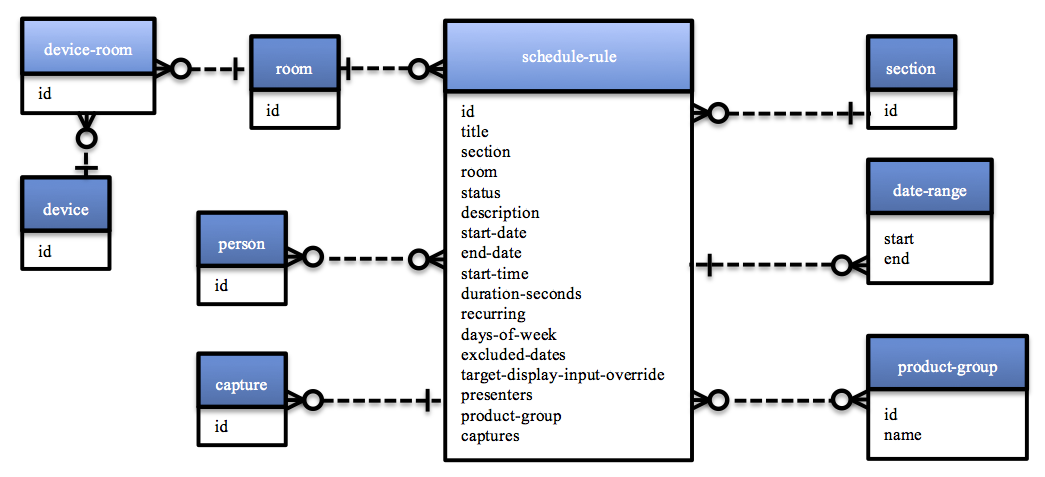 Schedule Rule Entity's XML mappingThis table defines the mapping of Schedule Rule attributes/fields for it's various XML representations (summary or detailed)."schedule-rule/days-of-week" XML mappingThis table defines the mapping of the days-of-week data structure to its XML representations.Get all Rules in a SectionGet all Rules associated with the specified Section offering.URL: [GET]{base-uri}/sections/{section-id}/schedule-rules[?term="name-pattern"]Reply content: "schedule-rules" collection XML containing "schedule-rule" summary elements.Errors: Section not found.Example: https://ess.institution.com:8443/ess/scheduleapi/v1/sections/ee408624-a703-4488-be88-0f9ac5245cdc/schedule-rulesResponse XML:<?xml version="1.0" encoding="UTF-8"?><schedule-rules>	<total-results>3</total-results>	<items-per-page>3</items-per-page>	<start-index>0</start-index>	<schedule-rule>		<id>07ff5c3d-c64b-4677-a458-381802bcb9d0</id>		<etag>3</etag>		<link href="https://ess.institution.com:8443/ess/scheduleapi/v1/sections/99c14ad9-3077-430f-921f-643261b7c4c8" rel="http://schemas.com.echo360.section" title="section"/>		<link href="https://ess.institution.com:8443/ess/scheduleapi/v1/rooms/144682f9-0c88-4d4c-b96b-dd3cc2b44d79" rel="http://schemas.com.echo360.room" title="room"/>		<title>Introduction to EchoSystem Server (ECHO100-100-001) Fall 2011</title>		<status>completed</status>         <alternateId>Schedule Rule Alternate ID</alternateId>		<link href="https://ess.institution.com:8443/ess/scheduleapi/v1/schedule-rules/07ff5c3d-c64b-4677-a458-381802bcb9d0" rel="self" title="self"/>	</schedule-rule>	…</schedule-rules>Get all Rules in a TermURL: [GET] {base-uri}/terms/{term-id}/schedule-rulesExample: https://ess.institution.com:8443/ess/scheduleapi/v1/terms/8c9ab585-daa3-4f7a-ba73-3c8a400cd686/schedule-rulesAdd a new Schedule Rule to a SectionAdd a new Schedule Rule to the Section.URL: POST {base-uri}/sections/{section-id}/schedule-rulesErrors: duplicate name, client error (content invalid)Example: https://ess.institution.com:8443/ess/scheduleapi/v1/sections/32d73ef8-3511-4ddb-a882-b88824b752fb/schedule-rulesRequest XML:<schedule-rule>	<title>EchoSystem Server Administration (ECHO101-101-001) Fall 2011</title>	<status>active</status>	<description/>	<start-date>2011-11-23</start-date>	<end-date>2011-11-23</end-date>	<start-time>15:00:00.000</start-time>	<duration-seconds>300</duration-seconds>	<recurring>false</recurring>	<days-of-week>		<sunday>false</sunday>		<monday>false</monday>		<tuesday>false</tuesday>		<wednesday>false</wednesday>		<thursday>false</thursday>		<friday>false</friday>		<saturday>false</saturday>	</days-of-week>	<excluded-dates>	</excluded-dates>	<target-display-input-override>800x600</target-display-input-override>	<product-group>		<id>74156b84-8edb-4016-a597-35abc0c1c486</id>		<name>Display Only (Podcast/Vodcast/EchoPlayer). Balanced between file size &amp; quality</name>	</product-group>        <capture-output-type>archive</capture-output-type>         <room><id>144682f9-0c88-4d4c-b96b-dd3cc2b44d79</id></room></schedule-rule>Response XML:<?xml version="1.0" encoding="UTF-8"?><schedule-rule><id>2a7d38ea-4e73-4891-bc13-84c14ead03fd</id><etag>2</etag><link rel="http://schemas.com.echo360.section" title="section" href="https://ess.institution.com:8443/ess/scheduleapi/v1/sections/ee408624-a703-4488-be88-0f9ac5245cdc"/><link rel="http://schemas.com.echo360.room" title="room" href="https://ess.institution.com:8443/ess/scheduleapi/v1/rooms/144682f9-0c88-4d4c-b96b-dd3cc2b44d79"/><title>EchoSystem Server Administration (ECHO101-101-001) Fall 2011</title><status>active</status><link rel="self" title="self" href="https://ess.institution.com:8443/ess/scheduleapi/v1/schedule-rules/2a7d38ea-4e73-4891-bc13-84c14ead03fd"/></schedule-rule>Get Schedule-Rule DetailRetrieve the detailed information on the Schedule Rule.Reply content: "schedule-rule" detailed XML..Errors: not found.URL: [GET] {base-uri}/schedule-rules/{schedule-rule-id}URL: [GET] {base-uri}/schedule-rules/{schedule-rule-alternate-id}Example: https://ess.institution.com:8443/ess/scheduleapi/v1/schedule-rules/412848e0-5d1c-42ec-8845-13a4e3602d67Response XML:<?xml version="1.0" encoding="UTF-8"?><schedule-rule>	<id>412848e0-5d1c-42ec-8845-13a4e3602d67</id>	<etag>3</etag>	<link href="https://ess.institution.com:8443/ess/scheduleapi/v1/sections/ee408624-a703-4488-be88-0f9ac5245cdc" rel="http://schemas.com.echo360.section" title="section"/>	<link href="https://ess.institution.com:8443/ess/scheduleapi/v1/rooms/144682f9-0c88-4d4c-b96b-dd3cc2b44d79" rel="http://schemas.com.echo360.room" title="room"/>	<title>EchoSystem Server Administration (ECHO101-101-001) Fall 2011</title>	<status>completed</status>   <alternateId>Schedule Rule Alternate ID</alternateId>	<description/>	<start-date>2011-10-31</start-date>	<end-date>2011-10-31</end-date>	<start-time>16:15:00.000</start-time>	<duration-seconds>3000</duration-seconds>	<recurring>false</recurring>	<days-of-week>		<sunday>false</sunday>		<monday>false</monday>		<tuesday>false</tuesday>		<wednesday>false</wednesday>		<thursday>false</thursday>		<friday>false</friday>		<saturday>false</saturday>	</days-of-week>	<excluded-dates>		<total-results>0</total-results>		<items-per-page>0</items-per-page>		<start-index>0</start-index>	</excluded-dates>	<target-display-input-override>800x600</target-display-input-override>	<presenters>		<person>			<id>a7a26e4e-4915-4300-acd1-12a5ca14b93c</id>			<etag>1</etag>			<first-name>Jason</first-name>			<last-name>Bourne</last-name>			<created-time>2006-07-10T09:16:27.000Z</created-time>			<link href="null/people/a7a26e4e-4915-4300-acd1-12a5ca14b93c" rel="self" title="self"/>		</person>	</presenters>	<product-group>		<id>244d88c9-4738-450d-8a50-bab64fa9e468</id>		<etag>0</etag>		<name>Display/Video (Podcast/Vodcast/EchoPlayer). Balanced between file size &amp; quality</name>	</product-group>	<link href="https://ess.institution.com:8443/ess/scheduleapi/v1/schedule-rules/412848e0-5d1c-42ec-8845-13a4e3602d67/captures" rel="http://schemas.com.echo360.capture" title="captures"/></schedule-rule>Update Schedule-RuleUpdate the specified Schedule Rule.URL: PUT  {base-uri}/schedule-rules/{schedule-rule-id}URL: PUT  {base-uri}/schedule-rules/{schedule-rule-alternate-id}Request Content: "schedule-rule" detail XML (description, start-date, start-time, end-date, duration-seconds, target-display-override, recurring, days-of-week, exclude-dates, status, presenters).  Note: Only the fields that have changed are required to be present.Errors: duplicate name, client error (content invalid)Example: https://ess.institution.com:8443/ess/scheduleapi/v1/schedule-rules/9cfb0cc4-7086-41e6-aeba-dcbe0b847b2cRequest XML:<schedule-rule>   <title>UPDATED Introduction to EchoSystem Server (ECHO100-100-001) Fall 2011</title><product-group>		<id>244d88c9-4738-450d-8a50-bab64fa9e468</id>		<etag>0</etag>		<name>Display/Video (Podcast/Vodcast/EchoPlayer). Balanced between file size &amp; quality</name>	</product-group></schedule-rule>Delete Schedule-RuleRemove the schedule rule. This will remove all future scheduled Captures, but any Captures that are in progress or completed will not be removed. In progress Captures will be stopped.URL: [DELETE] {base-uri}/schedule-rules/{schedule-rule-id}URL: [DELETE] {base-uri}/schedule-rules/{schedule-rule-alternate-id}Errors: not foundGet Schedule-Rule RoomsRetrieve a "rooms" collection for the specified Schedule Rule.  The collection will contain zero or one room summary entity.On Schedule Rule add or update API requests, the caller can include the assigned room within the uploaded entity XML.  The alternate approach is to manage the room assignment operation separate from the Schedule Rule entity update operation. Reply Content: "rooms" collection that contains zero/one "room" element.Errors: Schedule Rule was not foundURL: [GET] {base-uri}/schedule-rules/{schedule-rule-id}/roomsURL: [GET] {base-uri}/schedule-rules/{schedule-rule-alternate-id}/roomsExample: https://ess.institution.com:8443/ess/scheduleapi/v1/schedule-rules/412848e0-5d1c-42ec-8845-13a4e3602d67/roomsResponse XML:<?xml version="1.0" encoding="UTF-8"?><rooms>	<total-results>1</total-results>	<items-per-page>1</items-per-page>	<start-index>0</start-index>	<room>		<id>144682f9-0c88-4d4c-b96b-dd3cc2b44d79</id>		<etag>1</etag>		<link href="https://ess.institution.com:8443/ess/scheduleapi/v1/buildings/5df6a341-52f1-4970-bb82-0cb75e2d5398" rel="http://schemas.com.echo360.building" title="building"/>		<link href="https://ess.institution.com:8443/ess/scheduleapi/v1/organizations/e8b76e41-e9d1-454d-ac6b-18ceb464851a" rel="http://schemas.com.echo360.organization" title="organization"/>		<name>Capture Appliance Room</name>		<link href="https://ess.institution.com:8443/ess/scheduleapi/v1/rooms/144682f9-0c88-4d4c-b96b-dd3cc2b44d79" rel="self" title="self"/>	</room></rooms> Delete Schedule-Rule RoomsSet the room assignment to empty/null. Errors: Schedule Rule was not found.URL: [DELETE] {base-uri}/schedule-rules/{schedule-rule-id}/roomsURL: [DELETE] {base-uri}/schedule-rules/{schedule-rule-alternate-id}/roomsExample: https://ess.institution.com:8443/ess/scheduleapi/v1/schedule-rules/412848e0-5d1c-42ec-8845-13a4e3602d67/roomsGet Schedule-Rule RoomCheck if the given Room is already assigned to the specified Schedule Rule.Returns 200: if the room is already assigned to the rule.Returns 400 (not found): if the room is not assigned to the rule.Returns 400 (not found): if the Schedule Rule or Room are not found.URL: [GET] {base-uri}/schedule-rules/{schedule-rule-id}/rooms/{room-id}URL: [GET] {base-uri}/schedule-rules/{schedule-rule-alternate-id}/rooms/{room-id}Example: https://ess.institution.com:8443/ess/scheduleapi/v1/schedule-rules/21e3022b-3b13-48df-ab87-d8db599c4703/rooms/144682f9-0c88-4d4c-b96b-dd3cc2b44d79Response XML:<?xml version="1.0" encoding="UTF-8"?><room>	<id>144682f9-0c88-4d4c-b96b-dd3cc2b44d79</id>	<etag>1</etag>	<link href="https://ess.institution.com:8443/ess/scheduleapi/v1/buildings/5df6a341-52f1-4970-bb82-0cb75e2d5398" rel="http://schemas.com.echo360.building" title="building"/>	<link href="https://ess.institution.com:8443/ess/scheduleapi/v1/organizations/e8b76e41-e9d1-454d-ac6b-18ceb464851a" rel="http://schemas.com.echo360.organization" title="organization"/>	<name>Capture Appliance Room</name>	<time-zone-name>US/Eastern</time-zone-name>	<link href="https://ess.institution.com:8443/ess/scheduleapi/v1/rooms/144682f9-0c88-4d4c-b96b-dd3cc2b44d79/device-rooms" rel="http://schemas.com.echo360.device-room" title="device-rooms"/>	<current-device>		<id>e935c8f3-ebcb-4280-b368-5c9a30c2101c</id>		<key>00-50-c2-8e-ae-5b</key>	</current-device>	<link href="https://ess.institution.com:8443/ess/scheduleapi/v1/rooms/144682f9-0c88-4d4c-b96b-dd3cc2b44d79/schedule-rules" rel="http://schemas.com.echo360.schedule-rule" title="schedule-rules"/></room>Add Room to Schedule-RuleAssign the given room to the specified schedule-rule.Errors: Schedule Rule or Room was not found.URL: PUT {base-uri}/schedule-rules/{schedule-rule-id}/rooms/{room-id}Example: https://ess.institution.com:8443/ess/scheduleapi/v1/schedule-rules/2b46f818-7aff-43a6-849a-60fc12906cc7/rooms/144682f9-0c88-4d4c-b96b-dd3cc2b44d79Response XML:<?xml version="1.0" encoding="UTF-8"?><room>	<id>144682f9-0c88-4d4c-b96b-dd3cc2b44d79</id>	<etag>1</etag>	<link href="null/buildings/5df6a341-52f1-4970-bb82-0cb75e2d5398" rel="http://schemas.com.echo360.building" title="building"/>	<link href="null/organizations/e8b76e41-e9d1-454d-ac6b-18ceb464851a" rel="http://schemas.com.echo360.organization" title="organization"/>	<name>Capture Appliance Room</name>	<link href="null/rooms/144682f9-0c88-4d4c-b96b-dd3cc2b44d79" rel="self" title="self"/></room>Delete Room from Schedule-RuleRemove the room from the Schedule Rule.Errors: Schedule Rule or Room was not found, or the Room was not assigned to the rule.URL: [DELETE] {base-uri}/schedule-rules/{schedule-rule-id}/rooms/{room-id}Example: https://ess.institution.com:8443/ess/scheduleapi/v1/schedule-rules/2b46f818-7aff-43a6-849a-60fc12906cc7/rooms/144682f9-0c88-4d4c-b96b-dd3cc2b44d79Get Schedule-Rule Excluded-DatesRetrieve the excluded-dates collection for the specified Schedule Rule.On Schedule Rule add or update API requests, the caller can include an excluded-dates collection within the uploaded entity XML.  If present, the excluded dates collection defines (on add) or replaces (on update) the current Schedule Rule's excluded dates.  This inline collection support is a convenience provided by the API.The alternate approach is to manage the excluded dates separate from the Schedule Rule entity.URL: [GET]{base-uri}/schedule-rules/{schedule-rule-id}/excluded-datesReply content: "excluded-dates" collection that contains "date-range" elements.Errors: Schedule Rule was not found.Example: https://ess.institution.com:8443/ess/scheduleapi/v1/schedule-rules/239e6662-3873-46ea-8ecb-1b21692d516f/excluded-datesResponse XML:<?xml version="1.0" encoding="UTF-8"?><excluded-dates>	<total-results>2</total-results>	<items-per-page>2</items-per-page>	<start-index>0</start-index>	<date-range>		<start>2011-11-24</start>		<end>2011-11-25</end>	</date-range>	<date-range>		<start>2011-12-23</start>		<end>2011-12-25</end>	</date-range></excluded-dates>Add Excluded-Dates to Schedule-RuleAdd a date range to the Schedule Rule's excluded dates collection.Request Content: "date-range" XML.Response Content: "date-range" XML (can be ignored)Errors: not found, client error(bad data format)URL: PUT {base-uri}/schedule-rules/{schedule-rule-id}/excluded-datesExample: https://ess.institution.com:8443/ess/scheduleapi/v1/schedule-rules/239e6662-3873-46ea-8ecb-1b21692d516f/excluded-datesRequest XML:<date-range><start>2011-11-11</start><end>2011-11-10</end></date-range>Response XML:<?xml version="1.0" encoding="UTF-8"?><date-range><start>2011-11-11</start><end>2011-11-10</end></date-range>Delete All Excluded-Dates from Schedule-RuleRemove all entries from the specified Schedule Rule's excluded-date collection.Errors: not foundURL: [DELETE] {base-uri}/schedule-rules/{schedule-rule-id}/excluded-datesExample: https://ess.institution.com:8443/ess/scheduleapi/v1/schedule-rules/239e6662-3873-46ea-8ecb-1b21692d516f/excluded-datesGet Schedule-Rule PresentersRetrieve the list of presenters for the specified Schedule Rule. See also Get all Schedules for a Person on page 15.Reply content: "presenters" collection of "presenter" elements.Errors: Schedule Rule was not found.URL: [GET] {base-uri}/schedule-rules/{schedule-rule-id}/presentersExample: https://ess.institution.com:8443/ess/scheduleapi/v1/schedule-rules/239e6662-3873-46ea-8ecb-1b21692d516f/presentersResponse XML: <?xml version="1.0" encoding="UTF-8"?><presenters>	<total-results>1</total-results>	<items-per-page>1</items-per-page>	<start-index>0</start-index>	<presenter>		<person>			<id>880e9358-c724-4729-9b1b-9bb28f243683</id>			<first-name>Samuel</first-name>			<last-name>Clemens</last-name>		</person>	</presenter></presenters>Delete all Schedule-Rule PresentersClear the Schedule Rule's presenter list.Errors: Schedule Rule was not found.URL: [DELETE] {base-uri}/schedule-rules/{schedule-rule-id}/presentersExample: https://ess.institution.com:8443/ess/scheduleapi/v1/schedule-rules/239e6662-3873-46ea-8ecb-1b21692d516f/presentersAdd a Presenter to Schedule-RuleAdd the person to the Schedule Rule's presenter list.Request Content: EmptyResponse Content: EmptyErrors: Schedule Rule was not found.URL: PUT {base-uri}/schedule-rules/{schedule-rule-id}/presenters/{person-id}Example: https://ess.institution.com:8443/ess/scheduleapi/v1/schedule-rules/239e6662-3873-46ea-8ecb-1b21692d516f/presenters/880e9358-c724-4729-9b1b-9bb28f243683Response XML:<?xml version="1.0" encoding="UTF-8"?><presenter><person><id>880e9358-c724-4729-9b1b-9bb28f243683</id><first-name>Samuel</first-name><last-name>Clemens</last-name></person></presenter>Delete Person from Schedule-RuleRemove the Person from the Schedule Rule's presenter list.Errors: Schedule Rule was not found.URL: [DELETE]{base-uri}/schedule-rules/{schedule-rule-id}/presenters/{person-id}Example: https://ess.institution.com:8443/ess/scheduleapi/v1/schedule-rules/239e6662-3873-46ea-8ecb-1b21692d516f/presenters/880e9358-c724-4729-9b1b-9bb28f243683Get Schedule Rule Product-GroupsRetrieve the list of Product assignments for the specified Schedule Rule.Reply Content: "products" collection of "product" elements.Errors: Schedule Rule not foundURL: [GET]{base-uri}/schedule-rules/{schedule-rule-id}/product-groupsExample: https://ess.institution.com:8443/ess/scheduleapi/v1/schedule-rules/9cfb0cc4-7086-41e6-aeba-dcbe0b847b2c/product-groupsResponse XML:<?xml version="1.0" encoding="UTF-8"?><product-groups>	<total-results>1</total-results>	<items-per-page>1</items-per-page>	<start-index>0</start-index>	<product-group>		<id>244d88c9-4738-450d-8a50-bab64fa9e468</id>		<etag>0</etag>		<name>Display/Video (Podcast/Vodcast/EchoPlayer). Balanced between file size &amp; quality</name>		<link href="https://ess.institution.com:8443/ess/scheduleapi/v1/product-groups/244d88c9-4738-450d-8a50-bab64fa9e468" rel="self" title="self"/>	</product-group></product-groups>Delete Schedule-Rule Product-GroupsClear the Schedule Rule's product list.  Removes all products currently assigned to the Rule.Errors: Schedule Rule not foundURL: [DELETE] {base-uri}/schedule-rules/{schedule-rule-id}/product-groupsExample: https://ess.institution.com:8443/ess/scheduleapi/v1/schedule-rules/9cfb0cc4-7086-41e6-aeba-dcbe0b847b2c/product-groupsGet Product-Group DetailURL: [GET] {base-uri}/schedule-rules/{schedule-rule-id}/product-groups/{product-group-id}Example: https://ess.institution.com:8443/ess/scheduleapi/v1/schedule-rules/9cfb0cc4-7086-41e6-aeba-dcbe0b847b2c/product-groups/244d88c 9-4738-450d-8a50-bab64fa9e468Response XML:<?xml version="1.0" encoding="UTF-8"?><product-group>	<id>244d88c9-4738-450d-8a50-bab64fa9e468</id>	<etag>0</etag>	<name>Display/Video (Podcast/Vodcast/EchoPlayer). Balanced between file size &amp; quality</name></product-group>Add Product-Group to Schedule-RuleURL: PUT {base-uri}/schedule-rules/{schedule-rule-id}/product-groups/{product-group-id}Example: https://ess.institution.com:8443/ess/scheduleapi/v1/schedule-rules/9cfb0cc4-7086-41e6-aeba-dcbe0b847b2c/product-groups/244d88c 9-4738-450d-8a50-bab64fa9e468Response XML:<?xml version="1.0" encoding="UTF-8"?><product-group>	<id>244d88c9-4738-450d-8a50-bab64fa9e468</id>	<etag>0</etag>	<name>Display/Video (Podcast/Vodcast/EchoPlayer). Balanced between file size &amp; quality</name>	<link href="null/product-groups/244d88c9-4738-450d-8a50-bab64fa9e468" rel="self" title="self"/></product-group>Remove Product-Group from Schedule-RuleURL: [DELETE] {base-uri}/schedule-rules/{schedule-rule-id}/product-groups/{product-group-id}Example: https://ess.institution.com:8443/ess/scheduleapi/v1/schedule-rules/9cfb0cc4-7086-41e6-aeba-dcbe0b847b2c/product-groups/244d88c 9-4738-450d-8a50-bab64fa9e468CaptureThe Capture related entities are only available as read-only entities from the Scheduling API.  They represent the capture history as well as the future scheduled capture events.  The Scheduling Rule is the updatable entity that control scheduled capture events.  Changes to the Schedule Rule will create/modify capture events.One or more capture entities are created when a Schedule Rule is entered into the Echo360 System.  The Captures represent each instance of a lecture capture.  The Scheduling API only allows read access to Capture records.  Changes made to the parent Schedule Rule will update the related (future) Captures.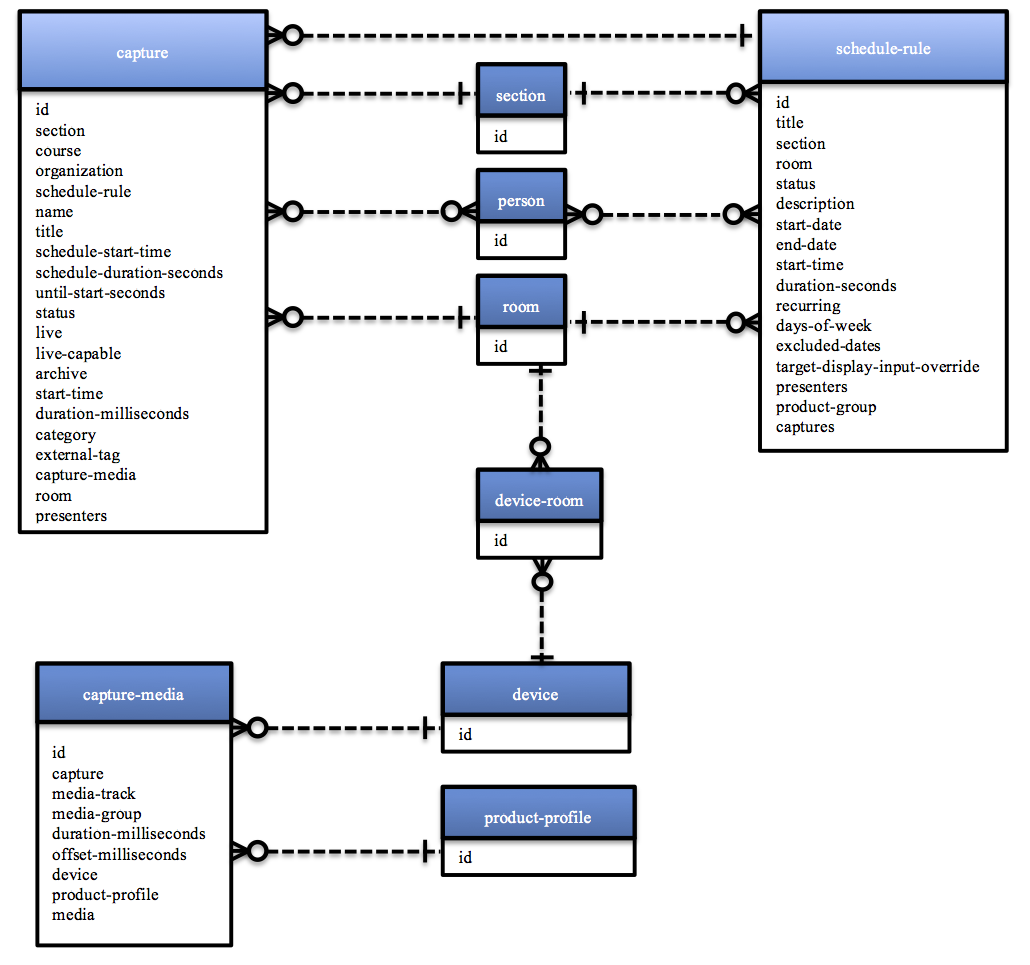 Capture Entity's XML mappingThis table defines the mapping of Capture Event attributes/fields for it's various XML representations (summary or detailed).Get Captures for a Schedule-RuleGet all Captures associated to the specified Schedule Rule.Reply Content: "captures" collection XML containing "capture" summary elements.Errors: schedule-rule was not found.URL: [GET] {base-uri}/schedule-rule/{schedule-rule-id}/captures[?term="{name-pattern}"]Example: https://ess.institution.com:8443/ess/scheduleapi/v1/schedule-rules/239e6662-3873-46ea-8ecb-1b21692d516f/capturesResponse XML: <?xml version="1.0" encoding="UTF-8"?><captures>	<total-results>8</total-results>	<items-per-page>8</items-per-page>	<start-index>0</start-index>	<capture>		<id>8c5d66a8-581c-4fbd-9c47-14179e0f7b69</id>		<etag>1</etag>		<link href="https://ess.institution.com:8443/ess/scheduleapi/v1/sections/99c14ad9-3077-430f-921f-643261b7c4c8" rel="http://schemas.com.echo360.section" title="section"/>		<link href="https://ess.institution.com:8443/ess/scheduleapi/v1/courses/8dbee430-a63b-44eb-986c-bb6847add25f" rel="http://schemas.com.echo360.course" title="course"/>		<link href="https://ess.institution.com:8443/ess/scheduleapi/v1/organizations/303c4e3b-9803-4826-9fb0-578ed2d505fc" rel="http://schemas.com.echo360.organization" title="organization"/>		<link href="https://ess.institution.com:8443/ess/scheduleapi/v1/schedule-rules/239e6662-3873-46ea-8ecb-1b21692d516f" rel="http://schemas.com.echo360.schedule-rule" title="schedule-rule"/>		<name>42584795b3c8446db087d34ca688ca23</name>		<title>Introduction to EchoSystem Server (ECHO100-100-001) Fall 2011</title>		<scheduled-start-time tz="EST">2011-11-07T12:30:00.000-05:00</scheduled-start-time>		<scheduled-duration-seconds>600</scheduled-duration-seconds>		<until-start-seconds>14512</until-start-seconds>		<status>capture-status-not-started</status>		<live>false</live>		<live-capable>false</live-capable>		<archive>true</archive>		<link href="https://ess.institution.com:8443/ess/scheduleapi/v1/captures/8c5d66a8-581c-4fbd-9c47-14179e0f7b69" rel="self" title="self"/>	</capture>	...	...</captures>Get Captures for a RoomGet all Captures associated with a given room.Reply Content: "captures" collection XML containing "capture" summary elements.Errors: room was not found.URL: {base-uri}/rooms/{room-id}/captures[?term="{name-pattern}"]Example: https://ess.institution.com:8443/ess/scheduleapi/v1/rooms/144682f9-0c88-4d4c-b96b-dd3cc2b44d79/capturesResponse XML:<captures>	<total-results>10</total-results>	<items-per-page>10</items-per-page>	<start-index>0</start-index>	<capture>		<id>988b0214-1d2e-4479-b747-2699133ac051</id>		<etag>61</etag>		<link href="https://ess.institution.com:8443/ess/scheduleapi/v1/sections/99c14ad9-3077-430f-921f-643261b7c4c8" rel="http://schemas.com.echo360.section" title="section"/>		<link href="https://ess.institution.com:8443/ess/scheduleapi/v1/courses/8dbee430-a63b-44eb-986c-bb6847add25f" rel="http://schemas.com.echo360.course" title="course"/>		<link href="https://ess.institution.com:8443/ess/scheduleapi/v1/organizations/303c4e3b-9803-4826-9fb0-578ed2d505fc" rel="http://schemas.com.echo360.organization" title="organization"/>		<link href="https://ess.institution.com:8443/ess/scheduleapi/v1/schedule-rules/07ff5c3d-c64b-4677-a458-381802bcb9d0" rel="http://schemas.com.echo360.schedule-rule" title="schedule-rule"/>		<name>45e3c51ccebd40b5a5102d04f36baf27</name>		<title>Introduction to EchoSystem Server (ECHO100-100-001) Fall 2011</title>		<scheduled-start-time tz="EST">2011-11-21T12:30:00.000-05:00</scheduled-start-time>		<scheduled-duration-seconds>3000</scheduled-duration-seconds>		<until-start-seconds>-1464352</until-start-seconds>		<status>capture-status-skipped</status>		<live>false</live>		<live-capable>false</live-capable>		<archive>true</archive>		<link href="https://ess.institution.com:8443/ess/scheduleapi/v1/captures/988b0214-1d2e-4479-b747-2699133ac051" rel="self" title="self"/>	</capture>	...</captures>Get Capture DetailsRetrieve the detailed information on the Capture event.Reply Content: "capture" detailed XML.Errors: not foundURL: [GET] {base-uri}/captures/{capture-id}Example: https://ess.institution.com:8443/ess/scheduleapi/v1/captures/8c5d66a8-581c-4fbd-9c47-14179e0f7b69Response XML:<?xml version="1.0" encoding="UTF-8"?><capture>	<id>8c5d66a8-581c-4fbd-9c47-14179e0f7b69</id>	<etag>1</etag>	<link href="https://ess.institution.com:8443/ess/scheduleapi/v1/sections/99c14ad9-3077-430f-921f-643261b7c4c8" rel="http://schemas.com.echo360.section" title="section"/>	<link href="https://ess.institution.com:8443/ess/scheduleapi/v1/courses/8dbee430-a63b-44eb-986c-bb6847add25f" rel="http://schemas.com.echo360.course" title="course"/>	<link href="https://ess.institution.com:8443/ess/scheduleapi/v1/organizations/303c4e3b-9803-4826-9fb0-578ed2d505fc" rel="http://schemas.com.echo360.organization" title="organization"/>	<link href="https://ess.institution.com:8443/ess/scheduleapi/v1/schedule-rules/239e6662-3873-46ea-8ecb-1b21692d516f" rel="http://schemas.com.echo360.schedule-rule" title="schedule-rule"/>	<name>42584795b3c8446db087d34ca688ca23</name>	<title>Introduction to EchoSystem Server (ECHO100-100-001) Fall 2011</title>	<scheduled-start-time tz="EST">2011-11-07T12:30:00.000-05:00</scheduled-start-time>	<scheduled-duration-seconds>600</scheduled-duration-seconds>	<until-start-seconds>13102</until-start-seconds>	<status>capture-status-not-started</status>	<live>false</live>	<live-capable>false</live-capable>	<archive>true</archive>	<start-time tz="EST">2011-11-07T12:30:00.000-05:00</start-time>	<duration-milliseconds>600000</duration-milliseconds>	<category>capture-category-scheduled-recurring</category>	<external-tag/>	<link href="https://ess.institution.com:8443/ess/scheduleapi/v1/captures/8c5d66a8-581c-4fbd-9c47-14179e0f7b69/capture-medias" rel="http://schemas.com.echo360.capture-media" title="capture-medias"/>	<link href="https://ess.institution.com:8443/ess/scheduleapi/v1/rooms/144682f9-0c88-4d4c-b96b-dd3cc2b44d79" rel="http://schemas.com.echo360.room" title="room"/>	<presenters>		<person>			<id>880e9358-c724-4729-9b1b-9bb28f243683</id>			<etag>1</etag>			<first-name>Samuel</first-name>			<last-name>Clemens</last-name>			<created-time>2006-01-19T12:35:19.000Z</created-time>			<link href="null/people/880e9358-c724-4729-9b1b-9bb28f243683" rel="self" title="self"/>		</person>	</presenters></capture>Capture-MediaA single Capture Event can generate multiple media files.  Each generated file is represented by the Capture Media Entity.  As with the Capture event entity, the Scheduling API only allows read access to the Capture Media records.Capture Media Entity's XML mappingThis table defines the mapping of Capture Media attributes/fields for it's various XML representations (summary or detailed)."media" composite element XML mappingThis table defines the mapping of  Media attributes/fields for it's XML representation.  A Media entity contains information on a capture generated media file."media/hash" composite element XML mappingThis table defines the mapping of Hash attributes/fields for it's XML representation.  Each file generated by a capture has an associated hash value that helps verify the file integrity after file transfer."media/technical" XML mappingThis table defines the mapping of media-technical attributes/fields to its XML representations."media/tag" XML mappingThis table defines the mapping of media tag attributes/fields to its XML representations.  Media Tag is a collection of metadata attributes that can be assigned to a captured media.  The "tag" attributes are set/edited by a Echo360 user via the presentation UI component.Get Capture-MediasGet all Media associated with the specified Capture Event.Reply Content: "capture-medias" collection XML containing "capture-media" summary elements.Errors: Capture Event not found.URL: [GET]{base-uri}/captures/{capture-id}/capture-mediasExample: https://ess.institution.com:8443/ess/scheduleapi/v1/captures/75e3a99d-6a6b-4292-8155-bbfd104b9270/capture-mediasResponse XML: <?xml version="1.0" encoding="UTF-8"?><capture-medias>	<total-results>27</total-results>	<items-per-page>27</items-per-page>	<start-index>0</start-index>	<capture-media>		<id>1c4485ad-a16c-4e95-b448-d241f2a71750</id>		<etag>1</etag>		<link href="https://ess.institution.com:8443/ess/scheduleapi/v1/captures/75e3a99d-6a6b-4292-8155-bbfd104b9270" rel="http://schemas.com.echo360.capture" title="capture"/>		<media-track>video</media-track>		<media-group>master</media-group>		<duration-millis>227250</duration-millis>		<offset-millis>0</offset-millis>		<link href="https://ess.institution.com:8443/ess/scheduleapi/v1/devices/e935c8f3-ebcb-4280-b368-5c9a30c2101c" rel="http://schemas.com.echo360.device" title="device"/>		<link href="https://ess.institution.com:8443/ess/scheduleapi/v1/capture-medias/1c4485ad-a16c-4e95-b448-d241f2a71750" rel="self" title="self"/>	</capture-media>	<capture-media>		<id>cfad3576-77b4-4088-92a4-996228e5a561</id>		<etag>0</etag>		<link href="https://ess.institution.com:8443/ess/scheduleapi/v1/captures/75e3a99d-6a6b-4292-8155-bbfd104b9270" rel="http://schemas.com.echo360.capture" title="capture"/>		<media-track>mobile-video</media-track>		<media-group>primary</media-group>		<duration-millis>227369</duration-millis>		<offset-millis>0</offset-millis>		<link href="https://ess.institution.com:8443/ess/scheduleapi/v1/devices/e935c8f3-ebcb-4280-b368-5c9a30c2101c" rel="http://schemas.com.echo360.device" title="device"/>		<link href="https://ess.institution.com:8443/ess/scheduleapi/v1/capture-medias/cfad3576-77b4-4088-92a4-996228e5a561" rel="self" title="self"/>	</capture-media>	...	...</capture-medias>Capture-Media DetailsRetrieve the detailed information on the Capture Media.Reply Content: "capture-media" detailed XML.Errors: not found.URL: [GET] {base-uri}/capture-medias/{capture-media-id}Example: https://ess.institution.com:8443/ess/scheduleapi/v1/capture-medias/cfad3576-77b4-4088-92a4-996228e5a561Response XML:<?xml version="1.0" encoding="UTF-8"?><capture-media>	<id>cfad3576-77b4-4088-92a4-996228e5a561</id>	<etag>0</etag>	<link href="https://ess.institution.com:8443/ess/scheduleapi/v1/captures/75e3a99d-6a6b-4292-8155-bbfd104b9270" rel="http://schemas.com.echo360.capture" title="capture"/>	<media-track>mobile-video</media-track>	<media-group>primary</media-group>	<duration-millis>227369</duration-millis>	<offset-millis>0</offset-millis>	<link href="https://ess.institution.com:8443/ess/scheduleapi/v1/devices/e935c8f3-ebcb-4280-b368-5c9a30c2101c" rel="http://schemas.com.echo360.device" title="device"/>	<product>		<id>88b22b64-2ada-4088-852e-6504be508a12</id>		<etag>0</etag>		<name-key>swf-vga-flv-audio-video</name-key>		<link href="null/products/88b22b64-2ada-4088-852e-6504be508a12" rel="self" title="self"/>	</product>	<media>		<path>audio-vga-streamable.m4v</path>		<type>m4v</type>		<hash>			<algorithm>Adler32</algorithm>			<value>30d38a00</value>		</hash>		<file-size-in-bytes>979956</file-size-in-bytes>		<technical>			<frame-rate>4.0</frame-rate>			<bit-rate>564000</bit-rate>			<width>640</width>			<height>480</height>			<file-server/>		</technical>		<tag/>	</media></capture-media>Get PresentationsURL: [GET] {base-uri}/captures/{capture-id}/presentationsExample: https://ess.institution.com:8443/ess/scheduleapi/v1/captures/75e3a99d-6a6b-4292-8155-bbfd104b9270/presentationsResponse XML:<?xml version="1.0" encoding="UTF-8"?><presentations>	<total-results>1</total-results>	<items-per-page>1</items-per-page>	<start-index>0</start-index>	<presentation>		<id>6c7a5f73-e6d4-46fe-94fa-53469af3c051</id>		<etag>2</etag>		<until-start-seconds>-585859</until-start-seconds>		<link href="https://ess.institution.com:8443/ess/scheduleapi/v1/organizations/303c4e3b-9803-4826-9fb0-578ed2d505fc" rel="http://schemas.com.echo360.organization" title="organization"/>		<link href="https://ess.institution.com:8443/ess/scheduleapi/v1/captures/75e3a99d-6a6b-4292-8155-bbfd104b9270" rel="http://schemas.com.echo360.capture" title="capture"/>		<name>2ea2aec153a34325b2f8d4318fe0f856</name>		<title>EchoSystem Server Administration (ECHO101-101-001) Fall 2011</title>		<start-time>2011-10-31T16:15:00.000-04:00</start-time>		<duration-milliseconds>227250</duration-milliseconds>		<deleted>false</deleted>		<link href="https://ess.institution.com:8443/ess/scheduleapi/v1/presentations/6c7a5f73-e6d4-46fe-94fa-53469af3c051" rel="self" title="self"/>	</presentation></presentations>Get Presentation DetailsURL: [GET] {base-uri}/presentations/{presentation-id}Example: https://ess.institution.com:8443/ess/scheduleapi/v1/presentations/6c7a5f73-e6d4-46fe-94fa-53469af3c051Response XML:<?xml version="1.0" encoding="UTF-8"?><presentation>	<id>6c7a5f73-e6d4-46fe-94fa-53469af3c051</id>	<etag>2</etag>	<until-start-seconds>-585923</until-start-seconds>	<link href="https://ess.institution.com:8443/ess/scheduleapi/v1/organizations/303c4e3b-9803-4826-9fb0-578ed2d505fc" rel="http://schemas.com.echo360.organization" title="organization"/>	<link href="https://ess.institution.com:8443/ess/scheduleapi/v1/captures/75e3a99d-6a6b-4292-8155-bbfd104b9270" rel="http://schemas.com.echo360.capture" title="capture"/>	<name>2ea2aec153a34325b2f8d4318fe0f856</name>	<title>EchoSystem Server Administration (ECHO101-101-001) Fall 2011</title>	<start-time>2011-10-31T16:15:00.000-04:00</start-time>	<duration-milliseconds>227250</duration-milliseconds>	<deleted>false</deleted>	<description/>	<available>true</available>	<archived>false</archived>	<link href="http://10.3.11.174:8082/ess/echo/presentation/6c7a5f73-e6d4-46fe-94fa-53469af3c051/media.mp3" title="podcast"/>	<link href="http://10.3.11.174:8082/ess/echo/presentation/6c7a5f73-e6d4-46fe-94fa-53469af3c051/media.m4v" title="vodcast"/>   <link href="http://10.3.11.174:8082/ess/echo/presentation/6c7a5f73-e6d4-46fe-94fa-53469af3c051/2ea2aec153a34325b2f8d4318fe0f856.zip" title="player"/>	<link href="http://10.3.11.174:8082/ess/echo/presentation/6c7a5f73-e6d4-46fe-94fa-53469af3c051" title="rich-media"/>	<link href="https://ess.institution.com:8443/ess/scheduleapi/v1/sections/ee408624-a703-4488-be88-0f9ac5245cdc" rel="http://schemas.com.echo360.section" title="section"/>	<link href="https://ess.institution.com:8443/ess/scheduleapi/v1/rooms/144682f9-0c88-4d4c-b96b-dd3cc2b44d79" rel="http://schemas.com.echo360.room" title="room"/>	<presenters>		<person>			<id>a7a26e4e-4915-4300-acd1-12a5ca14b93c</id>			<etag>1</etag>			<first-name>Jason</first-name>			<last-name>Bourne</last-name>			<created-time>2006-07-10T09:16:27.000Z</created-time>			<link href="null/people/a7a26e4e-4915-4300-acd1-12a5ca14b93c" rel="self" title="self"/>		</person>	</presenters></presentation>Get Presentations in a SectionURL: [GET] {base-uri}/sections/{section-id}/presentationsExample: https://ess.institution.com:8443/ess/scheduleapi/v1/sections/32d73ef8-3511-4ddb-a882-b88824b752fb/x-presentationsResponse XML:<?xml version="1.0" encoding="UTF-8"?><presentations>	<total-results>3</total-results>	<items-per-page>3</items-per-page>	<start-index>0</start-index>	<presentation>		<id>0a1da8bb-349d-417a-ba4f-48de7dfb793e</id>		<etag>0</etag>		<until-start-seconds>-172622129</until-start-seconds>		<link href="https://ess.institution.com:8443/ess/scheduleapi/v1/organizations/303c4e3b-9803-4826-9fb0-578ed2d505fc" rel="http://schemas.com.echo360.organization" title="organization"/>		<name>some_presentation_23</name>		<title>some_presentation_23</title>		<start-time>2006-05-19T12:35:19.000-04:00</start-time>		<duration-milliseconds>7200000</duration-milliseconds>		<deleted>false</deleted>		<link href="https://ess.institution.com:8443/ess/scheduleapi/v1/presentations/0a1da8bb-349d-417a-ba4f-48de7dfb793e" rel="self" title="self"/>	</presentation>	...</presentations>DeviceThe Device entity represents the Lecture Capture and Presentation Processing devices registered with the Echo System.  Most of the Device attributes are read-only status information used to monitor the device health.  The Scheduling API currently supports read-only access to the device entities.Device Entity's XML mappingThis table defines the mapping of Device attributes/fields for it's various XML representations (summary or detailed).Get all DevicesGet a list of all Devices defined in the Echo System.Reply Content: "devices" collection XML containing "device" summary elements.URL: [GET] {base-uri}/devicesExample: https://ess.institution.com:8443/ess/scheduleapi/v1/devicesResponse XML:<?xml version="1.0" encoding="UTF-8"?><devices>	<total-results>5</total-results>	<items-per-page>5</items-per-page>	<start-index>0</start-index>	<device>		<id>da872ee1-276f-4a54-9f4e-ebe1b84bef36</id>		<etag>1</etag>		<link href="https://ess.institution.com:8443/ess/scheduleapi/v1/organizations/e8b76e41-e9d1-454d-ac6b-18ceb464851a" rel="http://schemas.com.echo360.organization" title="organization"/>		<key>00-50-c2-28-6c-1f</key>		<type>hardware-capture</type>		<link href="https://ess.institution.com:8443/ess/scheduleapi/v1/devices/da872ee1-276f-4a54-9f4e-ebe1b84bef36" rel="self" title="self"/>	</device>	…</devices>Get all Devices in a RoomGet a list of Devices associated with the given Room.Reply Content: "devices" collection XML containing "device" summary elements.URL: [GET] {base-uri}/rooms/{room-id}/devicesExample: https://ess.institution.com:8443/ess/scheduleapi/v1/rooms/144682f9-0c88-4d4c-b96b-dd3cc2b44d79/devicesResponse XML:<?xml version="1.0" encoding="UTF-8"?><devices>	<total-results>1</total-results>	<items-per-page>1</items-per-page>	<start-index>0</start-index>	<device>		<id>e935c8f3-ebcb-4280-b368-5c9a30c2101c</id>		<etag>528</etag>		<link href="https://ess.institution.com:8443/ess/scheduleapi/v1/organizations/e8b76e41-e9d1-454d-ac6b-18ceb464851a" rel="http://schemas.com.echo360.organization" title="organization"/>		<key>00-50-c2-8e-ae-5b</key>		<type>hardware-capture</type>		<link href="https://ess.institution.com:8443/ess/scheduleapi/v1/devices/e935c8f3-ebcb-4280-b368-5c9a30c2101c" rel="self" title="self"/>	</device></devices>Get all Devices in a BuildingGet a list of Devices associated with the given Building.Reply Content: "devices" collection XML containing "device" summary elements.URL: [GET] {base-uri}/buildings/{building-id}/devicesExample: https://ess.institution.com:8443/ess/scheduleapi/v1/buildings/5df6a341-52f1-4970-bb82-0cb75e2d5398/devicesResponse XML:<?xml version="1.0" encoding="UTF-8"?><devices>	<total-results>2</total-results>	<items-per-page>2</items-per-page>	<start-index>0</start-index>	<device>		<id>c592f573-d442-4a14-9fec-586864135ed5</id>		<etag>1</etag>		<link href="https://ess.institution.com:8443/ess/scheduleapi/v1/organizations/2dca51e6-f376-4579-8019-fdbe70dfb1f5" rel="http://schemas.com.echo360.organization" title="organization"/>		<key>00-50-c2-42-54-e7</key>		<type>hardware-capture</type>		<link href="https://ess.institution.com:8443/ess/scheduleapi/v1/devices/c592f573-d442-4a14-9fec-586864135ed5" rel="self" title="self"/>	</device>	<device>		<id>e935c8f3-ebcb-4280-b368-5c9a30c2101c</id>		<etag>528</etag>		<link href="https://ess.institution.com:8443/ess/scheduleapi/v1/organizations/e8b76e41-e9d1-454d-ac6b-18ceb464851a" rel="http://schemas.com.echo360.organization" title="organization"/>		<key>00-50-c2-8e-ae-5b</key>		<type>hardware-capture</type>		<link href="https://ess.institution.com:8443/ess/scheduleapi/v1/devices/e935c8f3-ebcb-4280-b368-5c9a30c2101c" rel="self" title="self"/>	</device></devices>Get Device DetailsRetrieve the detailed information on the specified Device.Reply Content: "device" detailed XML.Errors: Specified Device was not found.URL: [GET]{base-uri}/devices/{device-id}Example: https://ess.institution.com:8443/ess/scheduleapi/v1/devices/e935c8f3-ebcb-4280-b368-5c9a30c2101cResponse XML:<?xml version="1.0" encoding="UTF-8"?><device>	<id>e935c8f3-ebcb-4280-b368-5c9a30c2101c</id>	<etag>528</etag>	<link href="https://ess.institution.com:8443/ess/scheduleapi/v1/organizations/e8b76e41-e9d1-454d-ac6b-18ceb464851a" rel="http://schemas.com.echo360.organization" title="organization"/>	<key>00-50-c2-8e-ae-5b</key>	<type>hardware-capture</type>	<description/>	<last-capture-status>idle</last-capture-status>	<last-log-upload-status>idle</last-log-upload-status>	<first-status-time>2011-10-31T19:55:18.000Z</first-status-time>	<last-status-time>2011-11-07T14:33:11.000Z</last-status-time>	<next-status-time>2011-11-07T14:33:21.000Z</next-status-time>	<last-start-time>2011-11-06T08:30:40.000Z</last-start-time>	<last-client-status-time/>	<time-out-of-sync-for-alert>false</time-out-of-sync-for-alert>	<time-out-of-sync-for-reject>false</time-out-of-sync-for-reject>	<platform>		<os>linux.32</os>		<processor>ppc</processor>	</platform>	<os-details/>	<address>/10.3.10.143</address>	<external-address>/10.3.10.143</external-address>	<device-profile>custom: eac6a3bb-eb56-4bbd-949b-bf79d8b1036b</device-profile>	<device-rooms>		<total-results>1</total-results>		<items-per-page>1</items-per-page>		<start-index>0</start-index>		<device-room>			<link href="null/devices/e935c8f3-ebcb-4280-b368-5c9a30c2101c" rel="http://schemas.com.echo360.device" title="device"/>			<link href="null/rooms/144682f9-0c88-4d4c-b96b-dd3cc2b44d79" rel="http://schemas.com.echo360.room" title="room"/>			<start-date>2011-10-31T19:57:40.000Z</start-date>			<end-date/>		</device-room>	</device-rooms></device>Appendix A: Sample Section Property Set XML<property>	<key>presentation-initially-unavailable</key>	<value>false</value></property><property>	<key>product-group</key>	<value>74156b84-8edb-4016-a597-35abc0c1c486</value></property><property>	<key>delete-original-media</key>	<value>false</value></property><property>	<key>delete-original-media-days</key>	<value>120</value></property><property>	<key>security-module</key>	<value>5c600793-45ff-4d27-b546-f6a9bb61e2cf</value></property><property>	<key>enforce-file-upload-quota</key>	<value>false</value></property><property>	<key>file-upload-quota-limit</key>	<value>21474836480</value></property><property>	<key>disable-course-list-end-of-term</key>	<value>false</value></property><property>	<key>display-podcast-link</key>	<value>false</value></property><property>	<key>display-vodcast-link</key>	<value>false</value></property><property>	<key>display-rich-media-link</key>	<value>true</value></property><property>	<key>scheduled-capture-label</key>	<value>Lecture</value></property><property>	<key>scheduled-capture-label-plural</key>	<value>Lectures</value></property><property>	<key>unscheduled-capture-label</key>	<value>Supplemental</value></property><property>	<key>unscheduled-capture-label-plural</key>	<value>Supplementals</value></property><property>	<key>external-system-id-1</key>	<value/></property><property>	<key>external-system-id-2</key>	<value/></property><property>	<key>copyright-text</key>	<value/></property><property>	<key>branding-metadata-text-color</key>	<value>#999999</value></property><property>	<key>branding-title-text-color</key>	<value>#ffffff</value></property><property>	<key>logo-tooltip</key>	<value/></property><property>	<key>logo-click-uri</key>	<value/></property><property>	<key>support-text</key>	<value/></property><property>	<key>support-phone</key>	<value/></property><property>	<key>support-uri</key>	<value/></property><property>	<key>application-bookmarks</key>	<value>true</value></property><property>	<key>application-discussions</key>	<value>true</value></property><property>	<key>application-usage-data</key>	<value>true</value></property>	<property>	<key>application-feedback</key>	<value>true</value></property>	<property>	<key>application-sharing</key>	<value>true</value></property>Appendix B: Summary Request URL ListingField / ElementRep. LevelsType (length)InformationidAllGUIDSystem generated entity identifier.nameAllstringOrganization namealternateIdAllstringAlternate Identified for objectdisplay-nameAllstringRequired, Organizations display namelicense-identifierAllstringParent license or customer identifierparent-idAllstringUnique identifier referring to the parent organizationField / ElementRep. LevelsType (length)InformationidAllGUIDSystem generated entity identifier.alternateIdAllstringOptional alternate system identifieruser-nameAllstringPerson’s user name in the system (same as credentials/user-name)display-nameAllstringRequired, Person's display namelast-nameAllstringRequired Person's last namefirst-nameAllstringRequired, Person's first namecreated-timeDetailediso-timeAuto populated with the creation time stamp.titleDetailedstringOptional formal title of the Personemail-addressDetailedstringOptional email address for the PersonwebsiteDetailedstringOptional URL for the person's reference website.time-zoneDetailedstringOptional time zone of the Person.localeDetailedstringOptional Locale of the Person.block-alertsDetailedbooleanRelates to system alerts and requires e-mail address when true.  Default is false.credentials / user-nameDetailedstringRequired on create, the login user-name string.credentials / passwordDetailedstringRequired on create, the login password string.  Due to security concerns, the password is never included in the Person response message.organization-rolesDetailedrolescollectionList of organization-roles assigned to the person.  Inline collection of "organization-roles" containing "organization-role" names. Inline since organization-role entity is a simple structure.Field / ElementRep. LevelsType (length)Informationorganization-idAllUUIDOptional, System generated entity identifier.organization-nameAllstringOptional, name of the organization, required if organization-id is missingorganization-roleAllenum stringShort or long role name. For example: "admin" or "role-admin" are the short/long role names for the System Administrator Role.  Short Role Names: "admin", "system-admin", "av-technician", "academic-staff", "scheduler", "license-manager""license-manager" is only applicable at the root organization levelField / ElementRep. LevelsType (length)InformationidAllGUIDSystem generated entity identifier.nameAllstringRequired, unique campus name.alternateIdAllstringAlternate identifiertime-zone-nameDetailedstringOptional, defaults to caller's default time zone.http://en.wikipedia.org/wiki/List_of_zoneinfo_time_zonesExamples:  "America/New_York", "Pacific/Honolulu"buildingsDetailedlinkLink to the building collection.  Initially empty at create.Field / ElementRep. LevelsType (length)InformationidAllGUIDSystem generated entity identifier.campusAlllinkLink to the parent Campus.nameAllstringRequired, unique name within the Campus.alternateIdAllstringExternal System IDtime-zone-nameDetailedstringThis field is read-only and inherited from the parent Campus. It is included on "read" operations as a convenience.roomsDetailedlinkLink to the room collection.  Initially empty at create.Field / ElementRep. LevelsType (length)InformationidAllGUIDSystem generated entity identifier.alternateIdAllstringExternal System IDbuildingNameAllstringName of the parent BuildingcampusNameAllstringName of the parent CampusbuildingAlllinkLink to the parent Building.nameAllstring(32)Required, unique name within the parent Building.time-zone-nameDetailedstringThis field is read-only and inherited from the grandparent Campus. It is included on "read" operations as a convenience.device-roomsDetailedlinkLink to fetch devices that are/were (history) used by a room.  The typical case is that 1 device is dedicated to a given room.  The device-room abstraction allows moving a device to another room, or device swapping for maintenance/upgrades. (see Device Resource)current-deviceDetailedcompositeelementFor convenience, the current device that is assigned to the room (read-only).  If no device is assigned, then the XML element is empty.  Otherwise, it contains the "id" and "key" fields of the assigned device.schedule-rulesDetailedlinkLink to fetch the schedule-rules for this room.  schedule-rules contain Capture reservations for Course Sections, as well as lecture capture events. (see Schedule Rules Resource)Link = "GET {base-uri}/rooms/{room-id}/schedule-rules"Field / ElementRep. LevelsType (length)InformationidAllGUIDSystem generated identifier of the Device.keyAllstringunique device key used when addressing the deviceField / ElementRep. LevelsType (length)InformationidAllGUIDSystem generated entity identifier.alternateIDAllStringExternal system IDorganiation-idAllGUIDOrganization identifierorganizationAlllinkLink to the parent organization for this Term.Auto set to the caller's default organization.nameAllstring(32)Required, unique name.start-dateAlliso-dateThe date of the first day of the Term.Format: "YYYY-MM-DD"end-dateAlliso-dateThe date of the last day of the Term.Format: "YYYY-MM-DD"excluded-datesDetailedcomposite collectionAn inline collection of date ranges which indicate dates when the Term is not in session.  These could be scheduled holiday and break dates.  The collection child element is "date-range".sectionsDetailedlinkLink to fetch the collection of Course Sections offered within the academic term.Field / ElementRep. LevelsType (length)InformationstartAlliso-dateThe date of the first day of the date range.Format: "YYYY-MM-DD"endAlliso-dateThe date of the last day of the date range.Format: "YYYY-MM-DD"Field / ElementRep. LevelsType (length)InformationidAllGUIDSystem generated entity identifier.alternateIdAllstringExternal system IDorganization-idAllGUIDSystem ID of the parent organizationorganizationAlllinkLink to the parent organization for this Course.Auto set to the caller's default organization.nameAllstringRequired, unique course name.identifierAllstringCourse identifier known externally by the organization.sectionsDetaillinkLink to fetch the collection of Sections offered for this Course.Field / ElementRep. LevelsType (length)InformationidAllGUIDSystem generated entity identifier.termAlllinkLink to the academic term for this Section.courseAlllinkLink to the Section's parent course.alternateIdAllstringExternal system IDnameAllstring(32)Required, unique section name.section-completeDetailedbooleanIndicates if the Section is now complete.  If complete, no more captures are scheduled for the section.publishing-completeDetailedbooleanHave all the section captures been published.do-not-publishDetailedbooleanDon't allow captures from the section to be published.default-publishers-setDetailedbooleanWere the default publishers setup for the section.course-portal-enabledDetailedbooleancourse-portalDetailedlinkpropertiesDetailedinline collectionInline collection of Section "property" items. [New in v2.6]section-rolesDetailedinline collectionInline list of presenters associated with the Section.  schedule-rulesDetailedlinkLink to fetch the schedule-rules for this Section.  Schedule-rules contain Capture reservations for Sections, as well as lecture capture events. (see Schedule Rules Resource)branding-banner-background-assetDetailedLinklogo-assetDetailedLinkbranding-intro-assetDetailedLinkbranding-outro-assetDetailedLinkbranding-watermark-assetDetailedLinkField / ElementRep. LevelsType (length)InformationkeyAllstringUnique Section property key.valueAllstringValue bound/assigned to the property.Field / ElementRep. LevelsType (length)InformationidAllGUIDID of the person which is a used as a "presenter.first-nameAllstringThe person's first name.last-nameAllstringThe person's last name.created-timeAllselfAllLinkField / ElementRep. LevelsType (length)InformationidAllGUIDSystem generated entity identifier.sectionAlllinklink to the parent Section offering.roomAlllinkLink to the room assignment for capturing the section.Note: the rule can have an unassigned room; which resultsin an absent room link.titleAllstringRequired name/title for the rule.  Useful for searching.statusAllstringEnumeration constant: (draft, active, complete, trashed)alternateIDAllstringExternal system IDdescriptionDetailstringOptional text description of the rulestart-dateDetailiso-dateThe starting period for this rule.  Can be empty if the rule is still in "draft" state.  Format: "YYYY-MM-DD"end dateDetailiso-dateIf this is a recurring capture, then the end date of the rule is required.  Format: "YYYY-MM-DD"start-timeDetailiso-timeThe starting period for this rule.  Can be empty.duration-secondsDetailintEach capture is scheduled to run this many seconds.recurringDetailbooleanIs this rule a one time capture event or does it capture multiple events?days-of-weekDetailcomposite elementGroup of Booleans that indicate which days of the week the recurring capture is performed.  The field is empty if the recurring bit is false.end-dateDetailiso-dateIf this is a recurring capture, then the end date of the rule is required.  Format: "YYYY-MM-DD"start-timeDetailiso-timeThe starting period for this rule.  Can be empty.duration-secondsDetailintEach capture is scheduled to run this many seconds.recurringDetailbooleanIs this rule a one time capture event or does it capture multiple events?days-of-weekDetailcomposite elementGroup of Booleans that indicate which days of the week the recurring capture is performed.  The field is empty if the recurring bit is false.excluded-datesDetaildate-range collectionInline list of "date-range" elements representing dates when the capture should not take place.  For example breaks or holidays.  See Term Entity's "excluded-dates".excluded-datesDetaildate-range collectionInline list of "date-range" elements representing dates when the capture should not take place.  For example breaks or holidays.  See Term Entity's "excluded-dates".target-display-input-overrideDetailstringOptional setting for the capture input dimensions generated by this rule.  For example: "640x720".presentersDetailpresentercollectionInline list of presenters for the capture events.See Section Entity's "presenters".product-groupDetailcapturesDetaillinkLink to the Capture Events generated by this schedule rule.target-display-input-overrideDetailstringOptional setting for the capture input dimensions generated by this rule.  For example: "640x720".presentersDetailpresentercollectionInline list of presenters for the capture events.See Section Entity's "presenters".product-groupDetailcapturesDetaillinkLink to the Capture Events generated by this schedule rule.Field / ElementRep. LevelsType (length)InformationsundayAllbooleanTrue if the capture recurs every Sunday.mondayAllbooleanTrue if the capture recurs every Monday.tuesdayAllbooleanTrue if the capture recurs every Tuesday.wednesdayAllbooleanTrue if the capture recurs every Wednesday.thursdayAllbooleanTrue if the capture recurs every Thursday.fridayAllbooleanTrue if the capture recurs every Friday.saturdayAllbooleanTrue if the capture recurs every Saturday.Field / ElementRep. LevelsType (length)InformationidAllGUIDSystem generated entity identifier.organizationAlllinkLink to the parent organization for this Capture.Auto set to the caller's default organization.schedule-ruleAlllinklink to the parent Schedule Rule that created this capture event.nameAllstring(116)Name used for search.scheduled-start-timeAlliso-datetimeWhen the event is/was scheduled to start.scheduled-duration-secondsAllintThe scheduled length of the capture event.start-timeDetailiso-datetimeThe actual start date/time of the captured event. This is set to the scheduled start time if this is a future event.duration-millisecondsDetailintThe actual length of the captured event.titleDetailstring(255)Capture event title.external-tagDetailstring(50)Optional field set to an external system's tag property.statusDetailstringStatus enumeration value.target-display-inputDetailstring(30)capture-videoDetailbooleanShould the event capture the video feed.allow-audio-downloadDetailbooleanIs the audio only allowed to be downloaded.timing-xmlDetailCLOBcapture-mediasDetaillinklink to the list of media files (media data) created by this capture event.[section]DetaillinkIn order to support event data archive, the Section captured is placed in it's own capture field.[room]DetaillinkIn order to support event data archive, the Room captured is placed in it's own capture field.[presenters]Detailinline-collectionIn order to support event data archive, the Presenters captured is placed in it's own collection field.Field / ElementRep. LevelsType (length)InformationidAllGUIDSystem generated entity identifier.captureAlllinklink to the parent Capture Event that created the media.media-trackAllstringEnumerated constant that indicates how this media is used.values( audio, audio-vga, audio-video, flash-movie, flipbook, thumbnail, vga, video)media-groupAllstringEnumerated constant that indicates the major media group for this media.  values (edit-proxy, master, primary, projector).duration-millisecondsDetailintRunning length of the media in milliseconds.offset-millisecondsDetailintdeviceDetaillinkLink to the Device which generated/captured this media.product-profilesDetailinline collectionInline list of "product-profile" items.  These are the Product Profiles used when generating the media file.mediaDetailcomposite elementDetailed media attributes of the captured file.Field / ElementRep. LevelsType (length)InformationpathAllstringFile path of the media.typeAllstringThe media file type: jpg, mp3, aac, m4b, rm, mov, wmv, flv, swf, m4v, h264, mp4hashAllcomposite elementHash value of the associated capture media file.file-size-bytesAlllongBytes size of the associated media file.technicalAllcomposite elementGrouping of file capture technical stats.tagAllcomposite elementGrouping of information attributes about the media contents.Field / ElementRep. LevelsType (length)InformationalgorithmAllstringAn enumerated string that indicates the hash algorithm used to generate the hash vale.  (Adler32, CRC32, MD2, MD5, SHA_1, SHA_256, SHA_384, SHA_512)valueAllstringThe actual hash value generated for the associated capture media file.Field / ElementRep. LevelsType (length)Informationframe-rateAllnumericframe rate of the captured media.bit-rateAllintCaptured bit-rate of the media.widthAllintline/pixel width of the media frames.heightAllintline/pixel height of the media frames.file-serverAllstringField / ElementRep. LevelsType (length)InformationyearAllintOptional year when the content was produced/recordedcommentAllstringOptional text describing the contentcopyrightAllstringOptional copyright statement covering the content.albumAllstringOptional album name used to group content.artist-nameAllstringOptional person who produced the content.genreAllstringOptional category of the content.Field / ElementRep. LevelsType (length)InformationidAllGUIDSystem generated product identifier.keyAllstringUnique MAC address of the device.typeAllenum stringChoices are: "software-capture", "hardware-capture", "pc-capture", "media-processor", "personal-capture".descriptionDetailedstringOptional text description of the Device.addressDetailedstringDevice network address.external-addressDetailedstringOptional, alternative network address.operational-modeDetailedenum stringChoices are: "fixed".last-capture-statusDetailedenum stringChoices are: "active", "complete", "error", "idle", "na", "new", "overdue", "error-time-sync", "paused", "unknown", "waiting".last-log-upload-statusDetailedenum stringSee last-capture-status.first-status-timeDetailedtimestampWhen the Echo System first received a status package from the Device.last-status-timeDetailedtimestampWhen the Echo System last received a status package from the Device.  Used to determine overdue devices.next-status-timeDetailedtimestampMax threshold when the Echo System should receive the Device's next Status packet.last-start-timeDetailedtimestampWhen the Device last cycled power/operation.last-client-status-timeDetailedtimestampLast time when a device client (Ad hoc) communicated directly with the device.time-out-of-sync-for-alertDetailedbooleanTrue if the Device internal clock has drifted from the Echo System clock and an Alert was generated for this condition.time-out-of-sync-for-rejectDetailedbooleanTrue if the Device internal clock has drifter from the Echo System clock; to the point that the Echo system will reject all communication from the device.platform/osDetailedstringThe Device's Operating System type/version.platform/processorDetailedstringThe Device's CPU brand.os-detailsDetailedstringMore details on the Device OS.“/v1/versions” Resource: Versions – List (only) version numbers for various components (JVM, database, etc.)."/v1/people" Resource: Person - List all People, or Add a new Person."/v1/people/{person-id}" Resource: Person - Get, Modify, or Delete a Person."/v1/campuses" Resource: Campus - List all Campuses, or Add a new Campus."/v1/campuses/{campus-id}" Resource: Campus - Get, Modify, or Delete a given Campus."/v1/campuses/{campus-id}/buildings" Resource: Building - List Buildings within a Campus, or Add new Building to a Campus."/v1/buildings" Resource: Building - List (only) all Buildings across all Campuses."/v1/buildings/{building-id}" Resource: Building - Get, Modify, or Delete a Building."/v1/rooms" Resource: Room - List (only) all Rooms."/v1/campuses/{campus-id}/rooms" Resource: Room - List Rooms within a specified Campus."/v1/buildings/{building-id}/rooms" Resource: Room - List Rooms within a Building, or Add a new Room to a Building."/v1/rooms/{room-id}" Resource: Room - Get, Modify, or Delete a Room."/v1/organizations" Resource: Organization – List all Organizations, or Add a new Organization."/v1/organizations/{organization-id}" Resource: Organization – Get, Modify, or Delete an Organization."/v1/product-groups" Resource: ProductGroup - List (only) all Capture/Presentation Products."/v1/product-groups/{product-group-id}" Resource: ProductGroup - Get (only) details of a Product."/v1/publishers" Resource: Publisher - List (only) all Publishers."/v1/publishers/{publisher-id}" Resource: Publisher - Get (only) details of a Publisher."/v1/terms" Resource: Term - List all Academic Terms, or Add a new Term."/v1/terms/{term-id}" Resource: Term - Get, Update, or Delete an Academic Term."/v1/terms/{term-id}/excluded-dates" Resource: Term.ExcludedDates collection.  List the Term's excluded dates, Clear the Term's excluded dates collection,  or Add a date range to the Term's excluded date collection."/v1/courses" Resource: Course - List all Courses, or Add a new Course.  *Depending on the System Configuration, Adding a new Course can auto generate a default Course Section."/v1/terms/{term-id}/courses" Resource: Course - List (only) all Courses with at least 1 section within the Academic Term."/v1/courses/{course-id}" Resource: Course - Get, Update, or Delete a Course."/v1/terms/{term-id}/sections" Resource: Section - List (only) all Sections within the Academic Term."/v1/courses/{course-id}/sections" Resource: Section - List (only) all Sections for a Course (across Terms)."/v1/terms/{term-id}/courses/{course-id}/sections" Resource: Section - List all Sections for a given Course and Academic Term, or  Add a new Section to the Course for the given Term."/v1/sections/{section-id}" Resource: Section - Get, Modify, or Delete a given Course Section."/v1/sections/{section-id}/presenters" Resource: Section.Presenter collection - List or Clear the Section's Presenter collection."/v1/sections/{section-id}/presenters/{section-role-id}" Resource: Section. Presenter collection - Direct (empty content) Add or Remove of the Person to/from the Section's Presenter list. (presenter-id = person-id).  A GET can be used to confirm the Person is already a Presenter of the Section."/v1/sections/{section-id}/publish-channels" Resource: PublishChannel - List or Clear the Section's Publish Channel collection."/v1/publish-channels/{publish-channel-id}" Resource: PublishChannel - Get, Modify, or Delete the Section's Publish Channel."/v1/publishers/{publisher-id}/sections/{section-id}/publish-channels" Resource: Section.PublishChannel - List, Add, or Clear the Section's Publishing Channels that target the given Publisher. "/v1/sections/{section-id}/publishers/{publisher-id}/publish-channels" Resource: Section.PublishChannel - List, Add, or Clear the Section's Publishing Channels that target the given Publisher."/v1/publishers/{publisher-id}/publish-channels" Resource: Section.PublishChannel - List (only) all Publish Channel that use the given Publisher. (could be a big data set)"/v1/sections/{section-id}/product-groups" Resource: Section.ProductGroup collection - List or Clear the Section's assigned Capture ProductGroup."/v1/sections/{section-id}/product-groups/{product-group-id}" Resource: Section.ProductGroup collection - Direct (empty content) Add or Delete of the ProductGroup to/from the Section's associated ProductsGroups.  A GET can be used to confirm the presents of Capture ProductGroup."/v1/sections/{section-id}/schedule-rules" Resource: ScheduleRule - List all Schedule event Rules for a course Section, or Add a new Schedule event Rule to the Section."/v1/terms/{term-id}/schedule-rules" Resource: ScheduleRule - List (only) Schedule event Rules for an academic Term."/v1/people/{person-id}/schedule-rules" Resource: ScheduleRule - List (only) Schedule event Rules for a person."/v1/rooms/{room-id}/schedule-rules" Resource: ScheduleRule - List (only) Schedule event Rules for a room."/v1/schedule-rules/{schedule-rule-id}" Resource: ScheduleRule - Get, Modify, or Delete a given Schedule event Rule."/v1/schedule-rules/{schedule-rule-id}/product-groups" Resource: ScheduleRule.ProductGroup collection - List the ProductGroups assigned to the Schedule event Rule, or Clear the entire assigned ProductGroup collection."/v1/schedule-rules/{schedule-rule-id}/product-groups/{product-group-id}" Resource: ScheduleRule.ProductGroup collection - Direct (empty content) Add or Delete of a ProductGroup assignment for a Schedule event Rule.  A Get could be used to confirm ProductGroup assignment."/v1/schedule-rules/{schedule-rule-id}/rooms" Resource: ScheduleRule.Room collection - List the Rooms that are/were assigned to the Schedule event Rule.   DELETE will Unassign the currently assigned room."/v1/schedule-rules/{schedule-rule-id}/rooms/{room-id}" Resource: ScheduleRule.Room collection - Direct (empty content) Add or Delete of the currently assigned room."/v1/schedule-rules/{schedule-rule-id}/excluded-dates" Resource: ScheduleRule.ExcludedDate collection - List or Clear the given schedule event Rule's Excluded Dates collection.  Also, Add a new date range to the excluded date collection."/v1/schedule-rules/{schedule-rule-id}/presenters" Resource: ScheduleRule.Presenter collection - List or Clear the Schedule event Rule's currently assigned Presenters."/v1/schedule-rules/{schedule-rule-id}/presenters/{person-id}" Resource: ScheduleRule.Presenter collection - Direct Add or Remove of a Presenter to/from the Schedule event Rule's Presenter collection.  A Get can be used to confirm the Person is a Presenter for the Schedule event Rule."/v1/schedule-rules/{schedule-rule-id}/captures" Resource: Capture - List (only) all Captures for the given Schedule event Rule."/v1/sections/{section-id}/captures" Resource: Capture - List (only) all Captures for the given Section."/v1/rooms/{room-id}/captures" Resource: Capture - List (only) all Captures for the given Room."/v1/captures/{capture-id}" Resource: Capture - Get (only) details on a given Capture."/v1/captures/{capture-id}/capture-medias" Resource: Capture.Media - List (only) the media which was generated by a given Capture."/v1/capture-medias/{capture-media-id}" Resource: Capture.Media - Get (only) details for a given Capture Media."/v1/devices" Resource: Device - Summary List (only) of all Devices."/v1/devices/{device-id}" Resource: Device - Get (only) the details of the Device."/v1/rooms/{room-id}/devices" Resource: Device - List (only) of Devices associated to the Room."/v1/buildings/{building-id}/devices" Resource: Device - List (only) of Devices associated to the Building."/v1/captures/{capture-id}/presentations" Resource: Presentation - Summary List (only) of all Presentations in a given Capture."/v1/sections/{section-id}/presentations" Resource: Presentation - Summary List (only) of all Presentation in a given Section."/v1/presentations/{presentation-id}" Resource: Presentation – Get."/v1/presenters/{person-id}/sections" Resource: SectionRole – Summary List.